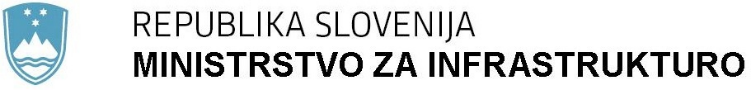      Tržaška cesta 19, 1000 Ljubljana	T: 01 478 80 00	E: gp.mzi@gov.si	www.mzi.gov.siPriloge:Priloga: Državni varnostni program civilnega letalstva (2024, druga izdaja)Številka: 372-6/2022/153Številka: 372-6/2022/153Številka: 372-6/2022/153Številka: 372-6/2022/153Številka: 372-6/2022/153Številka: 372-6/2022/153Številka: 372-6/2022/153Ljubljana, 22. 1. 2024 Ljubljana, 22. 1. 2024 Ljubljana, 22. 1. 2024 Ljubljana, 22. 1. 2024 Ljubljana, 22. 1. 2024 Ljubljana, 22. 1. 2024 Ljubljana, 22. 1. 2024 EVA EVA EVA EVA EVA EVA EVA GENERALNI SEKRETARIAT VLADE REPUBLIKE SLOVENIJEGp.gs@gov.siGENERALNI SEKRETARIAT VLADE REPUBLIKE SLOVENIJEGp.gs@gov.siGENERALNI SEKRETARIAT VLADE REPUBLIKE SLOVENIJEGp.gs@gov.siGENERALNI SEKRETARIAT VLADE REPUBLIKE SLOVENIJEGp.gs@gov.siGENERALNI SEKRETARIAT VLADE REPUBLIKE SLOVENIJEGp.gs@gov.siGENERALNI SEKRETARIAT VLADE REPUBLIKE SLOVENIJEGp.gs@gov.siGENERALNI SEKRETARIAT VLADE REPUBLIKE SLOVENIJEGp.gs@gov.siZADEVA: Sklep o sprejemu Državnega varnostnega programa civilnega letalstva (2024, druga izdaja) – predlog za obravnavoZADEVA: Sklep o sprejemu Državnega varnostnega programa civilnega letalstva (2024, druga izdaja) – predlog za obravnavoZADEVA: Sklep o sprejemu Državnega varnostnega programa civilnega letalstva (2024, druga izdaja) – predlog za obravnavoZADEVA: Sklep o sprejemu Državnega varnostnega programa civilnega letalstva (2024, druga izdaja) – predlog za obravnavoZADEVA: Sklep o sprejemu Državnega varnostnega programa civilnega letalstva (2024, druga izdaja) – predlog za obravnavoZADEVA: Sklep o sprejemu Državnega varnostnega programa civilnega letalstva (2024, druga izdaja) – predlog za obravnavoZADEVA: Sklep o sprejemu Državnega varnostnega programa civilnega letalstva (2024, druga izdaja) – predlog za obravnavoZADEVA: Sklep o sprejemu Državnega varnostnega programa civilnega letalstva (2024, druga izdaja) – predlog za obravnavoZADEVA: Sklep o sprejemu Državnega varnostnega programa civilnega letalstva (2024, druga izdaja) – predlog za obravnavoZADEVA: Sklep o sprejemu Državnega varnostnega programa civilnega letalstva (2024, druga izdaja) – predlog za obravnavoZADEVA: Sklep o sprejemu Državnega varnostnega programa civilnega letalstva (2024, druga izdaja) – predlog za obravnavoZADEVA: Sklep o sprejemu Državnega varnostnega programa civilnega letalstva (2024, druga izdaja) – predlog za obravnavoZADEVA: Sklep o sprejemu Državnega varnostnega programa civilnega letalstva (2024, druga izdaja) – predlog za obravnavo1. Predlog sklepov vlade:1. Predlog sklepov vlade:1. Predlog sklepov vlade:1. Predlog sklepov vlade:1. Predlog sklepov vlade:1. Predlog sklepov vlade:1. Predlog sklepov vlade:1. Predlog sklepov vlade:1. Predlog sklepov vlade:1. Predlog sklepov vlade:1. Predlog sklepov vlade:1. Predlog sklepov vlade:1. Predlog sklepov vlade:Na podlagi šestega odstavka 21. člena Zakona o Vladi Republike Slovenije (Uradni list RS, št. 24/05 – uradno prečiščeno besedilo, 109/08, 38/10 – ZUKN, 8/12, 21/13, 47/13 – ZDU-1G, 65/14, 55/17 in 163/22) in 200. člena Zakona o letalstvu (Uradni list RS, št. 81/10 - uradno prečiščeno besedilo, 46/16, 47/19 in 18/23 – ZDU-1O) je Vlada Republike Slovenije na .………… seji dne …………. sprejela naslednjiS K L E P:Vlada Republike Slovenije je sprejela Državni varnostni program civilnega letalstva (2024, druga izdaja). Državni program upravljanja varnosti v civilnem letalstvu, št. 37200-4/2016/4 z dne 28. 7. 2016, se preneha uporabljati. Barbara Kolenko Helblgeneralna sekretarkaPriloga:Državni varnostni program civilnega letalstva (2024, druga izdaja)Na podlagi šestega odstavka 21. člena Zakona o Vladi Republike Slovenije (Uradni list RS, št. 24/05 – uradno prečiščeno besedilo, 109/08, 38/10 – ZUKN, 8/12, 21/13, 47/13 – ZDU-1G, 65/14, 55/17 in 163/22) in 200. člena Zakona o letalstvu (Uradni list RS, št. 81/10 - uradno prečiščeno besedilo, 46/16, 47/19 in 18/23 – ZDU-1O) je Vlada Republike Slovenije na .………… seji dne …………. sprejela naslednjiS K L E P:Vlada Republike Slovenije je sprejela Državni varnostni program civilnega letalstva (2024, druga izdaja). Državni program upravljanja varnosti v civilnem letalstvu, št. 37200-4/2016/4 z dne 28. 7. 2016, se preneha uporabljati. Barbara Kolenko Helblgeneralna sekretarkaPriloga:Državni varnostni program civilnega letalstva (2024, druga izdaja)Na podlagi šestega odstavka 21. člena Zakona o Vladi Republike Slovenije (Uradni list RS, št. 24/05 – uradno prečiščeno besedilo, 109/08, 38/10 – ZUKN, 8/12, 21/13, 47/13 – ZDU-1G, 65/14, 55/17 in 163/22) in 200. člena Zakona o letalstvu (Uradni list RS, št. 81/10 - uradno prečiščeno besedilo, 46/16, 47/19 in 18/23 – ZDU-1O) je Vlada Republike Slovenije na .………… seji dne …………. sprejela naslednjiS K L E P:Vlada Republike Slovenije je sprejela Državni varnostni program civilnega letalstva (2024, druga izdaja). Državni program upravljanja varnosti v civilnem letalstvu, št. 37200-4/2016/4 z dne 28. 7. 2016, se preneha uporabljati. Barbara Kolenko Helblgeneralna sekretarkaPriloga:Državni varnostni program civilnega letalstva (2024, druga izdaja)Na podlagi šestega odstavka 21. člena Zakona o Vladi Republike Slovenije (Uradni list RS, št. 24/05 – uradno prečiščeno besedilo, 109/08, 38/10 – ZUKN, 8/12, 21/13, 47/13 – ZDU-1G, 65/14, 55/17 in 163/22) in 200. člena Zakona o letalstvu (Uradni list RS, št. 81/10 - uradno prečiščeno besedilo, 46/16, 47/19 in 18/23 – ZDU-1O) je Vlada Republike Slovenije na .………… seji dne …………. sprejela naslednjiS K L E P:Vlada Republike Slovenije je sprejela Državni varnostni program civilnega letalstva (2024, druga izdaja). Državni program upravljanja varnosti v civilnem letalstvu, št. 37200-4/2016/4 z dne 28. 7. 2016, se preneha uporabljati. Barbara Kolenko Helblgeneralna sekretarkaPriloga:Državni varnostni program civilnega letalstva (2024, druga izdaja)Na podlagi šestega odstavka 21. člena Zakona o Vladi Republike Slovenije (Uradni list RS, št. 24/05 – uradno prečiščeno besedilo, 109/08, 38/10 – ZUKN, 8/12, 21/13, 47/13 – ZDU-1G, 65/14, 55/17 in 163/22) in 200. člena Zakona o letalstvu (Uradni list RS, št. 81/10 - uradno prečiščeno besedilo, 46/16, 47/19 in 18/23 – ZDU-1O) je Vlada Republike Slovenije na .………… seji dne …………. sprejela naslednjiS K L E P:Vlada Republike Slovenije je sprejela Državni varnostni program civilnega letalstva (2024, druga izdaja). Državni program upravljanja varnosti v civilnem letalstvu, št. 37200-4/2016/4 z dne 28. 7. 2016, se preneha uporabljati. Barbara Kolenko Helblgeneralna sekretarkaPriloga:Državni varnostni program civilnega letalstva (2024, druga izdaja)Na podlagi šestega odstavka 21. člena Zakona o Vladi Republike Slovenije (Uradni list RS, št. 24/05 – uradno prečiščeno besedilo, 109/08, 38/10 – ZUKN, 8/12, 21/13, 47/13 – ZDU-1G, 65/14, 55/17 in 163/22) in 200. člena Zakona o letalstvu (Uradni list RS, št. 81/10 - uradno prečiščeno besedilo, 46/16, 47/19 in 18/23 – ZDU-1O) je Vlada Republike Slovenije na .………… seji dne …………. sprejela naslednjiS K L E P:Vlada Republike Slovenije je sprejela Državni varnostni program civilnega letalstva (2024, druga izdaja). Državni program upravljanja varnosti v civilnem letalstvu, št. 37200-4/2016/4 z dne 28. 7. 2016, se preneha uporabljati. Barbara Kolenko Helblgeneralna sekretarkaPriloga:Državni varnostni program civilnega letalstva (2024, druga izdaja)Na podlagi šestega odstavka 21. člena Zakona o Vladi Republike Slovenije (Uradni list RS, št. 24/05 – uradno prečiščeno besedilo, 109/08, 38/10 – ZUKN, 8/12, 21/13, 47/13 – ZDU-1G, 65/14, 55/17 in 163/22) in 200. člena Zakona o letalstvu (Uradni list RS, št. 81/10 - uradno prečiščeno besedilo, 46/16, 47/19 in 18/23 – ZDU-1O) je Vlada Republike Slovenije na .………… seji dne …………. sprejela naslednjiS K L E P:Vlada Republike Slovenije je sprejela Državni varnostni program civilnega letalstva (2024, druga izdaja). Državni program upravljanja varnosti v civilnem letalstvu, št. 37200-4/2016/4 z dne 28. 7. 2016, se preneha uporabljati. Barbara Kolenko Helblgeneralna sekretarkaPriloga:Državni varnostni program civilnega letalstva (2024, druga izdaja)Na podlagi šestega odstavka 21. člena Zakona o Vladi Republike Slovenije (Uradni list RS, št. 24/05 – uradno prečiščeno besedilo, 109/08, 38/10 – ZUKN, 8/12, 21/13, 47/13 – ZDU-1G, 65/14, 55/17 in 163/22) in 200. člena Zakona o letalstvu (Uradni list RS, št. 81/10 - uradno prečiščeno besedilo, 46/16, 47/19 in 18/23 – ZDU-1O) je Vlada Republike Slovenije na .………… seji dne …………. sprejela naslednjiS K L E P:Vlada Republike Slovenije je sprejela Državni varnostni program civilnega letalstva (2024, druga izdaja). Državni program upravljanja varnosti v civilnem letalstvu, št. 37200-4/2016/4 z dne 28. 7. 2016, se preneha uporabljati. Barbara Kolenko Helblgeneralna sekretarkaPriloga:Državni varnostni program civilnega letalstva (2024, druga izdaja)Na podlagi šestega odstavka 21. člena Zakona o Vladi Republike Slovenije (Uradni list RS, št. 24/05 – uradno prečiščeno besedilo, 109/08, 38/10 – ZUKN, 8/12, 21/13, 47/13 – ZDU-1G, 65/14, 55/17 in 163/22) in 200. člena Zakona o letalstvu (Uradni list RS, št. 81/10 - uradno prečiščeno besedilo, 46/16, 47/19 in 18/23 – ZDU-1O) je Vlada Republike Slovenije na .………… seji dne …………. sprejela naslednjiS K L E P:Vlada Republike Slovenije je sprejela Državni varnostni program civilnega letalstva (2024, druga izdaja). Državni program upravljanja varnosti v civilnem letalstvu, št. 37200-4/2016/4 z dne 28. 7. 2016, se preneha uporabljati. Barbara Kolenko Helblgeneralna sekretarkaPriloga:Državni varnostni program civilnega letalstva (2024, druga izdaja)Na podlagi šestega odstavka 21. člena Zakona o Vladi Republike Slovenije (Uradni list RS, št. 24/05 – uradno prečiščeno besedilo, 109/08, 38/10 – ZUKN, 8/12, 21/13, 47/13 – ZDU-1G, 65/14, 55/17 in 163/22) in 200. člena Zakona o letalstvu (Uradni list RS, št. 81/10 - uradno prečiščeno besedilo, 46/16, 47/19 in 18/23 – ZDU-1O) je Vlada Republike Slovenije na .………… seji dne …………. sprejela naslednjiS K L E P:Vlada Republike Slovenije je sprejela Državni varnostni program civilnega letalstva (2024, druga izdaja). Državni program upravljanja varnosti v civilnem letalstvu, št. 37200-4/2016/4 z dne 28. 7. 2016, se preneha uporabljati. Barbara Kolenko Helblgeneralna sekretarkaPriloga:Državni varnostni program civilnega letalstva (2024, druga izdaja)Na podlagi šestega odstavka 21. člena Zakona o Vladi Republike Slovenije (Uradni list RS, št. 24/05 – uradno prečiščeno besedilo, 109/08, 38/10 – ZUKN, 8/12, 21/13, 47/13 – ZDU-1G, 65/14, 55/17 in 163/22) in 200. člena Zakona o letalstvu (Uradni list RS, št. 81/10 - uradno prečiščeno besedilo, 46/16, 47/19 in 18/23 – ZDU-1O) je Vlada Republike Slovenije na .………… seji dne …………. sprejela naslednjiS K L E P:Vlada Republike Slovenije je sprejela Državni varnostni program civilnega letalstva (2024, druga izdaja). Državni program upravljanja varnosti v civilnem letalstvu, št. 37200-4/2016/4 z dne 28. 7. 2016, se preneha uporabljati. Barbara Kolenko Helblgeneralna sekretarkaPriloga:Državni varnostni program civilnega letalstva (2024, druga izdaja)Na podlagi šestega odstavka 21. člena Zakona o Vladi Republike Slovenije (Uradni list RS, št. 24/05 – uradno prečiščeno besedilo, 109/08, 38/10 – ZUKN, 8/12, 21/13, 47/13 – ZDU-1G, 65/14, 55/17 in 163/22) in 200. člena Zakona o letalstvu (Uradni list RS, št. 81/10 - uradno prečiščeno besedilo, 46/16, 47/19 in 18/23 – ZDU-1O) je Vlada Republike Slovenije na .………… seji dne …………. sprejela naslednjiS K L E P:Vlada Republike Slovenije je sprejela Državni varnostni program civilnega letalstva (2024, druga izdaja). Državni program upravljanja varnosti v civilnem letalstvu, št. 37200-4/2016/4 z dne 28. 7. 2016, se preneha uporabljati. Barbara Kolenko Helblgeneralna sekretarkaPriloga:Državni varnostni program civilnega letalstva (2024, druga izdaja)Na podlagi šestega odstavka 21. člena Zakona o Vladi Republike Slovenije (Uradni list RS, št. 24/05 – uradno prečiščeno besedilo, 109/08, 38/10 – ZUKN, 8/12, 21/13, 47/13 – ZDU-1G, 65/14, 55/17 in 163/22) in 200. člena Zakona o letalstvu (Uradni list RS, št. 81/10 - uradno prečiščeno besedilo, 46/16, 47/19 in 18/23 – ZDU-1O) je Vlada Republike Slovenije na .………… seji dne …………. sprejela naslednjiS K L E P:Vlada Republike Slovenije je sprejela Državni varnostni program civilnega letalstva (2024, druga izdaja). Državni program upravljanja varnosti v civilnem letalstvu, št. 37200-4/2016/4 z dne 28. 7. 2016, se preneha uporabljati. Barbara Kolenko Helblgeneralna sekretarkaPriloga:Državni varnostni program civilnega letalstva (2024, druga izdaja)Sklep prejmejo:Ministrstvo za infrastrukturoMinistrstvo za obramboMinistrstvo za okolje, podnebje in energijoMinistrstvo za notranje zadeveSlužba vlade Republike Slovenije za zakonodajoJavna agencija za civilno letalstvo Republike SlovenijeSklep prejmejo:Ministrstvo za infrastrukturoMinistrstvo za obramboMinistrstvo za okolje, podnebje in energijoMinistrstvo za notranje zadeveSlužba vlade Republike Slovenije za zakonodajoJavna agencija za civilno letalstvo Republike SlovenijeSklep prejmejo:Ministrstvo za infrastrukturoMinistrstvo za obramboMinistrstvo za okolje, podnebje in energijoMinistrstvo za notranje zadeveSlužba vlade Republike Slovenije za zakonodajoJavna agencija za civilno letalstvo Republike SlovenijeSklep prejmejo:Ministrstvo za infrastrukturoMinistrstvo za obramboMinistrstvo za okolje, podnebje in energijoMinistrstvo za notranje zadeveSlužba vlade Republike Slovenije za zakonodajoJavna agencija za civilno letalstvo Republike SlovenijeSklep prejmejo:Ministrstvo za infrastrukturoMinistrstvo za obramboMinistrstvo za okolje, podnebje in energijoMinistrstvo za notranje zadeveSlužba vlade Republike Slovenije za zakonodajoJavna agencija za civilno letalstvo Republike SlovenijeSklep prejmejo:Ministrstvo za infrastrukturoMinistrstvo za obramboMinistrstvo za okolje, podnebje in energijoMinistrstvo za notranje zadeveSlužba vlade Republike Slovenije za zakonodajoJavna agencija za civilno letalstvo Republike SlovenijeSklep prejmejo:Ministrstvo za infrastrukturoMinistrstvo za obramboMinistrstvo za okolje, podnebje in energijoMinistrstvo za notranje zadeveSlužba vlade Republike Slovenije za zakonodajoJavna agencija za civilno letalstvo Republike SlovenijeSklep prejmejo:Ministrstvo za infrastrukturoMinistrstvo za obramboMinistrstvo za okolje, podnebje in energijoMinistrstvo za notranje zadeveSlužba vlade Republike Slovenije za zakonodajoJavna agencija za civilno letalstvo Republike SlovenijeSklep prejmejo:Ministrstvo za infrastrukturoMinistrstvo za obramboMinistrstvo za okolje, podnebje in energijoMinistrstvo za notranje zadeveSlužba vlade Republike Slovenije za zakonodajoJavna agencija za civilno letalstvo Republike SlovenijeSklep prejmejo:Ministrstvo za infrastrukturoMinistrstvo za obramboMinistrstvo za okolje, podnebje in energijoMinistrstvo za notranje zadeveSlužba vlade Republike Slovenije za zakonodajoJavna agencija za civilno letalstvo Republike SlovenijeSklep prejmejo:Ministrstvo za infrastrukturoMinistrstvo za obramboMinistrstvo za okolje, podnebje in energijoMinistrstvo za notranje zadeveSlužba vlade Republike Slovenije za zakonodajoJavna agencija za civilno letalstvo Republike SlovenijeSklep prejmejo:Ministrstvo za infrastrukturoMinistrstvo za obramboMinistrstvo za okolje, podnebje in energijoMinistrstvo za notranje zadeveSlužba vlade Republike Slovenije za zakonodajoJavna agencija za civilno letalstvo Republike SlovenijeSklep prejmejo:Ministrstvo za infrastrukturoMinistrstvo za obramboMinistrstvo za okolje, podnebje in energijoMinistrstvo za notranje zadeveSlužba vlade Republike Slovenije za zakonodajoJavna agencija za civilno letalstvo Republike Slovenije2. Predlog za obravnavo predloga zakona po nujnem ali skrajšanem postopku v državnem zboru z obrazložitvijo razlogov2. Predlog za obravnavo predloga zakona po nujnem ali skrajšanem postopku v državnem zboru z obrazložitvijo razlogov2. Predlog za obravnavo predloga zakona po nujnem ali skrajšanem postopku v državnem zboru z obrazložitvijo razlogov2. Predlog za obravnavo predloga zakona po nujnem ali skrajšanem postopku v državnem zboru z obrazložitvijo razlogov2. Predlog za obravnavo predloga zakona po nujnem ali skrajšanem postopku v državnem zboru z obrazložitvijo razlogov2. Predlog za obravnavo predloga zakona po nujnem ali skrajšanem postopku v državnem zboru z obrazložitvijo razlogov2. Predlog za obravnavo predloga zakona po nujnem ali skrajšanem postopku v državnem zboru z obrazložitvijo razlogov2. Predlog za obravnavo predloga zakona po nujnem ali skrajšanem postopku v državnem zboru z obrazložitvijo razlogov2. Predlog za obravnavo predloga zakona po nujnem ali skrajšanem postopku v državnem zboru z obrazložitvijo razlogov2. Predlog za obravnavo predloga zakona po nujnem ali skrajšanem postopku v državnem zboru z obrazložitvijo razlogov2. Predlog za obravnavo predloga zakona po nujnem ali skrajšanem postopku v državnem zboru z obrazložitvijo razlogov2. Predlog za obravnavo predloga zakona po nujnem ali skrajšanem postopku v državnem zboru z obrazložitvijo razlogov2. Predlog za obravnavo predloga zakona po nujnem ali skrajšanem postopku v državnem zboru z obrazložitvijo razlogov3.a Osebe, odgovorne za strokovno pripravo in usklajenost gradiva:3.a Osebe, odgovorne za strokovno pripravo in usklajenost gradiva:3.a Osebe, odgovorne za strokovno pripravo in usklajenost gradiva:3.a Osebe, odgovorne za strokovno pripravo in usklajenost gradiva:3.a Osebe, odgovorne za strokovno pripravo in usklajenost gradiva:3.a Osebe, odgovorne za strokovno pripravo in usklajenost gradiva:3.a Osebe, odgovorne za strokovno pripravo in usklajenost gradiva:3.a Osebe, odgovorne za strokovno pripravo in usklajenost gradiva:3.a Osebe, odgovorne za strokovno pripravo in usklajenost gradiva:3.a Osebe, odgovorne za strokovno pripravo in usklajenost gradiva:3.a Osebe, odgovorne za strokovno pripravo in usklajenost gradiva:3.a Osebe, odgovorne za strokovno pripravo in usklajenost gradiva:3.a Osebe, odgovorne za strokovno pripravo in usklajenost gradiva:Srečko Janša, generalni direktor Direktorata za letalski in pomorski promet, Ministrstvo za infrastrukturoMiha Schnabl, v. d. direktorja, Javna agencija za civilno letalstvo Republike SlovenijeSabina Dolinšek Popadić, vodja Sektorja za letalstvo, Ministrstvo za infrastrukturoMag. Nataša Bešter, nadzornik I, Javna agencija za civilno letalstvo Republike SlovenijeGregor Sušnik, sekretar, Sektor za letalstvo, Ministrstvo za infrastrukturoSrečko Janša, generalni direktor Direktorata za letalski in pomorski promet, Ministrstvo za infrastrukturoMiha Schnabl, v. d. direktorja, Javna agencija za civilno letalstvo Republike SlovenijeSabina Dolinšek Popadić, vodja Sektorja za letalstvo, Ministrstvo za infrastrukturoMag. Nataša Bešter, nadzornik I, Javna agencija za civilno letalstvo Republike SlovenijeGregor Sušnik, sekretar, Sektor za letalstvo, Ministrstvo za infrastrukturoSrečko Janša, generalni direktor Direktorata za letalski in pomorski promet, Ministrstvo za infrastrukturoMiha Schnabl, v. d. direktorja, Javna agencija za civilno letalstvo Republike SlovenijeSabina Dolinšek Popadić, vodja Sektorja za letalstvo, Ministrstvo za infrastrukturoMag. Nataša Bešter, nadzornik I, Javna agencija za civilno letalstvo Republike SlovenijeGregor Sušnik, sekretar, Sektor za letalstvo, Ministrstvo za infrastrukturoSrečko Janša, generalni direktor Direktorata za letalski in pomorski promet, Ministrstvo za infrastrukturoMiha Schnabl, v. d. direktorja, Javna agencija za civilno letalstvo Republike SlovenijeSabina Dolinšek Popadić, vodja Sektorja za letalstvo, Ministrstvo za infrastrukturoMag. Nataša Bešter, nadzornik I, Javna agencija za civilno letalstvo Republike SlovenijeGregor Sušnik, sekretar, Sektor za letalstvo, Ministrstvo za infrastrukturoSrečko Janša, generalni direktor Direktorata za letalski in pomorski promet, Ministrstvo za infrastrukturoMiha Schnabl, v. d. direktorja, Javna agencija za civilno letalstvo Republike SlovenijeSabina Dolinšek Popadić, vodja Sektorja za letalstvo, Ministrstvo za infrastrukturoMag. Nataša Bešter, nadzornik I, Javna agencija za civilno letalstvo Republike SlovenijeGregor Sušnik, sekretar, Sektor za letalstvo, Ministrstvo za infrastrukturoSrečko Janša, generalni direktor Direktorata za letalski in pomorski promet, Ministrstvo za infrastrukturoMiha Schnabl, v. d. direktorja, Javna agencija za civilno letalstvo Republike SlovenijeSabina Dolinšek Popadić, vodja Sektorja za letalstvo, Ministrstvo za infrastrukturoMag. Nataša Bešter, nadzornik I, Javna agencija za civilno letalstvo Republike SlovenijeGregor Sušnik, sekretar, Sektor za letalstvo, Ministrstvo za infrastrukturoSrečko Janša, generalni direktor Direktorata za letalski in pomorski promet, Ministrstvo za infrastrukturoMiha Schnabl, v. d. direktorja, Javna agencija za civilno letalstvo Republike SlovenijeSabina Dolinšek Popadić, vodja Sektorja za letalstvo, Ministrstvo za infrastrukturoMag. Nataša Bešter, nadzornik I, Javna agencija za civilno letalstvo Republike SlovenijeGregor Sušnik, sekretar, Sektor za letalstvo, Ministrstvo za infrastrukturoSrečko Janša, generalni direktor Direktorata za letalski in pomorski promet, Ministrstvo za infrastrukturoMiha Schnabl, v. d. direktorja, Javna agencija za civilno letalstvo Republike SlovenijeSabina Dolinšek Popadić, vodja Sektorja za letalstvo, Ministrstvo za infrastrukturoMag. Nataša Bešter, nadzornik I, Javna agencija za civilno letalstvo Republike SlovenijeGregor Sušnik, sekretar, Sektor za letalstvo, Ministrstvo za infrastrukturoSrečko Janša, generalni direktor Direktorata za letalski in pomorski promet, Ministrstvo za infrastrukturoMiha Schnabl, v. d. direktorja, Javna agencija za civilno letalstvo Republike SlovenijeSabina Dolinšek Popadić, vodja Sektorja za letalstvo, Ministrstvo za infrastrukturoMag. Nataša Bešter, nadzornik I, Javna agencija za civilno letalstvo Republike SlovenijeGregor Sušnik, sekretar, Sektor za letalstvo, Ministrstvo za infrastrukturoSrečko Janša, generalni direktor Direktorata za letalski in pomorski promet, Ministrstvo za infrastrukturoMiha Schnabl, v. d. direktorja, Javna agencija za civilno letalstvo Republike SlovenijeSabina Dolinšek Popadić, vodja Sektorja za letalstvo, Ministrstvo za infrastrukturoMag. Nataša Bešter, nadzornik I, Javna agencija za civilno letalstvo Republike SlovenijeGregor Sušnik, sekretar, Sektor za letalstvo, Ministrstvo za infrastrukturoSrečko Janša, generalni direktor Direktorata za letalski in pomorski promet, Ministrstvo za infrastrukturoMiha Schnabl, v. d. direktorja, Javna agencija za civilno letalstvo Republike SlovenijeSabina Dolinšek Popadić, vodja Sektorja za letalstvo, Ministrstvo za infrastrukturoMag. Nataša Bešter, nadzornik I, Javna agencija za civilno letalstvo Republike SlovenijeGregor Sušnik, sekretar, Sektor za letalstvo, Ministrstvo za infrastrukturoSrečko Janša, generalni direktor Direktorata za letalski in pomorski promet, Ministrstvo za infrastrukturoMiha Schnabl, v. d. direktorja, Javna agencija za civilno letalstvo Republike SlovenijeSabina Dolinšek Popadić, vodja Sektorja za letalstvo, Ministrstvo za infrastrukturoMag. Nataša Bešter, nadzornik I, Javna agencija za civilno letalstvo Republike SlovenijeGregor Sušnik, sekretar, Sektor za letalstvo, Ministrstvo za infrastrukturoSrečko Janša, generalni direktor Direktorata za letalski in pomorski promet, Ministrstvo za infrastrukturoMiha Schnabl, v. d. direktorja, Javna agencija za civilno letalstvo Republike SlovenijeSabina Dolinšek Popadić, vodja Sektorja za letalstvo, Ministrstvo za infrastrukturoMag. Nataša Bešter, nadzornik I, Javna agencija za civilno letalstvo Republike SlovenijeGregor Sušnik, sekretar, Sektor za letalstvo, Ministrstvo za infrastrukturo3.b Zunanji strokovnjaki, ki so sodelovali pri pripravi dela ali celotnega gradiva:3.b Zunanji strokovnjaki, ki so sodelovali pri pripravi dela ali celotnega gradiva:3.b Zunanji strokovnjaki, ki so sodelovali pri pripravi dela ali celotnega gradiva:3.b Zunanji strokovnjaki, ki so sodelovali pri pripravi dela ali celotnega gradiva:3.b Zunanji strokovnjaki, ki so sodelovali pri pripravi dela ali celotnega gradiva:3.b Zunanji strokovnjaki, ki so sodelovali pri pripravi dela ali celotnega gradiva:3.b Zunanji strokovnjaki, ki so sodelovali pri pripravi dela ali celotnega gradiva:3.b Zunanji strokovnjaki, ki so sodelovali pri pripravi dela ali celotnega gradiva:3.b Zunanji strokovnjaki, ki so sodelovali pri pripravi dela ali celotnega gradiva:3.b Zunanji strokovnjaki, ki so sodelovali pri pripravi dela ali celotnega gradiva:3.b Zunanji strokovnjaki, ki so sodelovali pri pripravi dela ali celotnega gradiva:3.b Zunanji strokovnjaki, ki so sodelovali pri pripravi dela ali celotnega gradiva:3.b Zunanji strokovnjaki, ki so sodelovali pri pripravi dela ali celotnega gradiva://///////////4. Predstavniki vlade, ki bodo sodelovali pri delu državnega zbora:4. Predstavniki vlade, ki bodo sodelovali pri delu državnega zbora:4. Predstavniki vlade, ki bodo sodelovali pri delu državnega zbora:4. Predstavniki vlade, ki bodo sodelovali pri delu državnega zbora:4. Predstavniki vlade, ki bodo sodelovali pri delu državnega zbora:4. Predstavniki vlade, ki bodo sodelovali pri delu državnega zbora:4. Predstavniki vlade, ki bodo sodelovali pri delu državnega zbora:4. Predstavniki vlade, ki bodo sodelovali pri delu državnega zbora:4. Predstavniki vlade, ki bodo sodelovali pri delu državnega zbora:4. Predstavniki vlade, ki bodo sodelovali pri delu državnega zbora:4. Predstavniki vlade, ki bodo sodelovali pri delu državnega zbora:4. Predstavniki vlade, ki bodo sodelovali pri delu državnega zbora:4. Predstavniki vlade, ki bodo sodelovali pri delu državnega zbora://///////////5. Kratek povzetek gradiva:5. Kratek povzetek gradiva:5. Kratek povzetek gradiva:5. Kratek povzetek gradiva:5. Kratek povzetek gradiva:5. Kratek povzetek gradiva:5. Kratek povzetek gradiva:5. Kratek povzetek gradiva:5. Kratek povzetek gradiva:5. Kratek povzetek gradiva:5. Kratek povzetek gradiva:5. Kratek povzetek gradiva:5. Kratek povzetek gradiva:S sklepom se sprejme Državni varnostni program civilnega letalstva (2024, druga izdaja), ki je strateški dokument upravljanja varnosti v civilnem letalstvu. Dokument ureja varnostno politiko in cilje varnosti letalskega prometa v Republiki Sloveniji, upravljanje z varnostnimi tveganji, zagotavljanje varnosti v letalstvu in promocijo varnosti letalstva. Osnovna podlaga za obstoj takšnega dokumenta so standardi in priporočena praksa (SARPs) Mednarodne organizacije civilnega letalstva (v nadaljevanju: ICAO), ki temeljijo na Konvenciji o mednarodnem civilnem letalstvu. Vsebine upravljanja varnosti zajema predvsem Priloga 19 Upravljanje varnosti ter Doc 9859 Upravljanje varnosti – priročnik. Od držav se pričakuje, da vzpostavijo državni program upravljanja varnosti v civilnem letalstvu z namenom doseganja sprejemljive ravni varnosti. ICAO opisuje državni program upravljanja varnosti kot integriran sklop predpisov in aktivnosti, usmerjenih v dvig ravni varnosti.Pravna podlaga za obstoj dokumenta je tudi 7. člen Uredbe (EU) 2018/1139 Evropskega parlamenta in Sveta z dne 4. julija 2018 o skupnih pravilih na področju civilnega letalstva in ustanovitvi Agencije Evropske unije za varnost v letalstvu ter spremembi uredb (ES) št. 2111/2005, (ES) št. 1008/2008, (EU) št. 996/2010, (EU) št. 376/2014 ter direktiv 2014/30/EU in 2014/53/EU Evropskega parlamenta in Sveta ter razveljavitvi uredb (ES) št. 552/2004 in (ES) št. 216/2008 Evropskega parlamenta in Sveta ter Uredbe Sveta (EGS) št. 3922/91. Ta člen določa, da državni varnostni program vzpostavi in vzdržuje vsaka država članica. Takšen program mora biti sorazmeren z obsegom in kompleksnostjo teh dejavnosti in usklajen z evropskim letalskim varnostnim programom.V evropskem letalskem sistemu je oblikovanje predpisov, nadzor ter zagotavljanje varnosti in promocija deljena med državami članicami in institucijami Evropske unije. Na nivoju Evropske unije je sprejet najvišji strateški dokument Evropski letalski varnostni program, ki opisuje delovanje evropskega sistema za varnost v letalstvu ter vsebuje pravila, dejavnosti in postopke, ki se uporabljajo za upravljanje varnosti v civilnem letalstvu v Evropski uniji.Skladno z določbami Zakona o letalstvu in obveznostmi iz programa so izvajalci storitev v letalstvu dolžni vzpostaviti in vzdrževati sistem upravljanja z varnostjo izvajalcev storitev v letalstvu. Zakon o letalstvu v 200. členu določa, da se pri izdaji predpisov in drugih aktov iz tega zakona upoštevajo ustrezne priloge k Čikaški konvenciji in drugi dokumenti mednarodnih letalskih organizacij, predpisi skupnosti ter ustrezni skupni letalski predpisi. Državni program upravljanja varnosti v civilnem letalstvu v procesu upravljanja z varnostjo združuje ali povezuje pristop, ki temelji na pravnih podlagah in pristop, ki temelji na zmogljivostih in vsebuje štiri glavne sklope in pripadajoče elemente, in sicer: varnostna politika in cilji, obvladovanje varnostnih tveganj, zagotavljanje varnosti v letalstvu in promocija varnosti. Državni program upravljanja varnosti v civilnem letalstvu mora opisati pravila in dejavnosti za upravljanje varnosti v državi članici. Dokument je obravnavala medresorska Delovna skupina za državni program upravljanja varnosti v civilnem letalstvu in državni načrt za varnost v letalstvu in sprejela sklep, da se je seznanila s predlogom dokumenta in ga potrjuje. Trenutno te vsebine zajema Državni program upravljanja varnosti v civilnem letalstvu, ki je bil sprejet s sklepom Vlade Republike Slovenije št. 37200-4/2016/4 z dne 28. 7. 2016. Ta dokument je potreben posodobitve, saj je bila od sprejema naprej sprejeta sprememba Priloge 19 Upravljanje varnosti, dopolnjen je bil Doc 9859 Upravljanje varnosti – priročnik ter pridobljena so bila nova znanja in izkušnje, vključno z dobrimi praksami drugih držav na tem področju.S sklepom se sprejme Državni varnostni program civilnega letalstva (2024, druga izdaja), ki je strateški dokument upravljanja varnosti v civilnem letalstvu. Dokument ureja varnostno politiko in cilje varnosti letalskega prometa v Republiki Sloveniji, upravljanje z varnostnimi tveganji, zagotavljanje varnosti v letalstvu in promocijo varnosti letalstva. Osnovna podlaga za obstoj takšnega dokumenta so standardi in priporočena praksa (SARPs) Mednarodne organizacije civilnega letalstva (v nadaljevanju: ICAO), ki temeljijo na Konvenciji o mednarodnem civilnem letalstvu. Vsebine upravljanja varnosti zajema predvsem Priloga 19 Upravljanje varnosti ter Doc 9859 Upravljanje varnosti – priročnik. Od držav se pričakuje, da vzpostavijo državni program upravljanja varnosti v civilnem letalstvu z namenom doseganja sprejemljive ravni varnosti. ICAO opisuje državni program upravljanja varnosti kot integriran sklop predpisov in aktivnosti, usmerjenih v dvig ravni varnosti.Pravna podlaga za obstoj dokumenta je tudi 7. člen Uredbe (EU) 2018/1139 Evropskega parlamenta in Sveta z dne 4. julija 2018 o skupnih pravilih na področju civilnega letalstva in ustanovitvi Agencije Evropske unije za varnost v letalstvu ter spremembi uredb (ES) št. 2111/2005, (ES) št. 1008/2008, (EU) št. 996/2010, (EU) št. 376/2014 ter direktiv 2014/30/EU in 2014/53/EU Evropskega parlamenta in Sveta ter razveljavitvi uredb (ES) št. 552/2004 in (ES) št. 216/2008 Evropskega parlamenta in Sveta ter Uredbe Sveta (EGS) št. 3922/91. Ta člen določa, da državni varnostni program vzpostavi in vzdržuje vsaka država članica. Takšen program mora biti sorazmeren z obsegom in kompleksnostjo teh dejavnosti in usklajen z evropskim letalskim varnostnim programom.V evropskem letalskem sistemu je oblikovanje predpisov, nadzor ter zagotavljanje varnosti in promocija deljena med državami članicami in institucijami Evropske unije. Na nivoju Evropske unije je sprejet najvišji strateški dokument Evropski letalski varnostni program, ki opisuje delovanje evropskega sistema za varnost v letalstvu ter vsebuje pravila, dejavnosti in postopke, ki se uporabljajo za upravljanje varnosti v civilnem letalstvu v Evropski uniji.Skladno z določbami Zakona o letalstvu in obveznostmi iz programa so izvajalci storitev v letalstvu dolžni vzpostaviti in vzdrževati sistem upravljanja z varnostjo izvajalcev storitev v letalstvu. Zakon o letalstvu v 200. členu določa, da se pri izdaji predpisov in drugih aktov iz tega zakona upoštevajo ustrezne priloge k Čikaški konvenciji in drugi dokumenti mednarodnih letalskih organizacij, predpisi skupnosti ter ustrezni skupni letalski predpisi. Državni program upravljanja varnosti v civilnem letalstvu v procesu upravljanja z varnostjo združuje ali povezuje pristop, ki temelji na pravnih podlagah in pristop, ki temelji na zmogljivostih in vsebuje štiri glavne sklope in pripadajoče elemente, in sicer: varnostna politika in cilji, obvladovanje varnostnih tveganj, zagotavljanje varnosti v letalstvu in promocija varnosti. Državni program upravljanja varnosti v civilnem letalstvu mora opisati pravila in dejavnosti za upravljanje varnosti v državi članici. Dokument je obravnavala medresorska Delovna skupina za državni program upravljanja varnosti v civilnem letalstvu in državni načrt za varnost v letalstvu in sprejela sklep, da se je seznanila s predlogom dokumenta in ga potrjuje. Trenutno te vsebine zajema Državni program upravljanja varnosti v civilnem letalstvu, ki je bil sprejet s sklepom Vlade Republike Slovenije št. 37200-4/2016/4 z dne 28. 7. 2016. Ta dokument je potreben posodobitve, saj je bila od sprejema naprej sprejeta sprememba Priloge 19 Upravljanje varnosti, dopolnjen je bil Doc 9859 Upravljanje varnosti – priročnik ter pridobljena so bila nova znanja in izkušnje, vključno z dobrimi praksami drugih držav na tem področju.S sklepom se sprejme Državni varnostni program civilnega letalstva (2024, druga izdaja), ki je strateški dokument upravljanja varnosti v civilnem letalstvu. Dokument ureja varnostno politiko in cilje varnosti letalskega prometa v Republiki Sloveniji, upravljanje z varnostnimi tveganji, zagotavljanje varnosti v letalstvu in promocijo varnosti letalstva. Osnovna podlaga za obstoj takšnega dokumenta so standardi in priporočena praksa (SARPs) Mednarodne organizacije civilnega letalstva (v nadaljevanju: ICAO), ki temeljijo na Konvenciji o mednarodnem civilnem letalstvu. Vsebine upravljanja varnosti zajema predvsem Priloga 19 Upravljanje varnosti ter Doc 9859 Upravljanje varnosti – priročnik. Od držav se pričakuje, da vzpostavijo državni program upravljanja varnosti v civilnem letalstvu z namenom doseganja sprejemljive ravni varnosti. ICAO opisuje državni program upravljanja varnosti kot integriran sklop predpisov in aktivnosti, usmerjenih v dvig ravni varnosti.Pravna podlaga za obstoj dokumenta je tudi 7. člen Uredbe (EU) 2018/1139 Evropskega parlamenta in Sveta z dne 4. julija 2018 o skupnih pravilih na področju civilnega letalstva in ustanovitvi Agencije Evropske unije za varnost v letalstvu ter spremembi uredb (ES) št. 2111/2005, (ES) št. 1008/2008, (EU) št. 996/2010, (EU) št. 376/2014 ter direktiv 2014/30/EU in 2014/53/EU Evropskega parlamenta in Sveta ter razveljavitvi uredb (ES) št. 552/2004 in (ES) št. 216/2008 Evropskega parlamenta in Sveta ter Uredbe Sveta (EGS) št. 3922/91. Ta člen določa, da državni varnostni program vzpostavi in vzdržuje vsaka država članica. Takšen program mora biti sorazmeren z obsegom in kompleksnostjo teh dejavnosti in usklajen z evropskim letalskim varnostnim programom.V evropskem letalskem sistemu je oblikovanje predpisov, nadzor ter zagotavljanje varnosti in promocija deljena med državami članicami in institucijami Evropske unije. Na nivoju Evropske unije je sprejet najvišji strateški dokument Evropski letalski varnostni program, ki opisuje delovanje evropskega sistema za varnost v letalstvu ter vsebuje pravila, dejavnosti in postopke, ki se uporabljajo za upravljanje varnosti v civilnem letalstvu v Evropski uniji.Skladno z določbami Zakona o letalstvu in obveznostmi iz programa so izvajalci storitev v letalstvu dolžni vzpostaviti in vzdrževati sistem upravljanja z varnostjo izvajalcev storitev v letalstvu. Zakon o letalstvu v 200. členu določa, da se pri izdaji predpisov in drugih aktov iz tega zakona upoštevajo ustrezne priloge k Čikaški konvenciji in drugi dokumenti mednarodnih letalskih organizacij, predpisi skupnosti ter ustrezni skupni letalski predpisi. Državni program upravljanja varnosti v civilnem letalstvu v procesu upravljanja z varnostjo združuje ali povezuje pristop, ki temelji na pravnih podlagah in pristop, ki temelji na zmogljivostih in vsebuje štiri glavne sklope in pripadajoče elemente, in sicer: varnostna politika in cilji, obvladovanje varnostnih tveganj, zagotavljanje varnosti v letalstvu in promocija varnosti. Državni program upravljanja varnosti v civilnem letalstvu mora opisati pravila in dejavnosti za upravljanje varnosti v državi članici. Dokument je obravnavala medresorska Delovna skupina za državni program upravljanja varnosti v civilnem letalstvu in državni načrt za varnost v letalstvu in sprejela sklep, da se je seznanila s predlogom dokumenta in ga potrjuje. Trenutno te vsebine zajema Državni program upravljanja varnosti v civilnem letalstvu, ki je bil sprejet s sklepom Vlade Republike Slovenije št. 37200-4/2016/4 z dne 28. 7. 2016. Ta dokument je potreben posodobitve, saj je bila od sprejema naprej sprejeta sprememba Priloge 19 Upravljanje varnosti, dopolnjen je bil Doc 9859 Upravljanje varnosti – priročnik ter pridobljena so bila nova znanja in izkušnje, vključno z dobrimi praksami drugih držav na tem področju.S sklepom se sprejme Državni varnostni program civilnega letalstva (2024, druga izdaja), ki je strateški dokument upravljanja varnosti v civilnem letalstvu. Dokument ureja varnostno politiko in cilje varnosti letalskega prometa v Republiki Sloveniji, upravljanje z varnostnimi tveganji, zagotavljanje varnosti v letalstvu in promocijo varnosti letalstva. Osnovna podlaga za obstoj takšnega dokumenta so standardi in priporočena praksa (SARPs) Mednarodne organizacije civilnega letalstva (v nadaljevanju: ICAO), ki temeljijo na Konvenciji o mednarodnem civilnem letalstvu. Vsebine upravljanja varnosti zajema predvsem Priloga 19 Upravljanje varnosti ter Doc 9859 Upravljanje varnosti – priročnik. Od držav se pričakuje, da vzpostavijo državni program upravljanja varnosti v civilnem letalstvu z namenom doseganja sprejemljive ravni varnosti. ICAO opisuje državni program upravljanja varnosti kot integriran sklop predpisov in aktivnosti, usmerjenih v dvig ravni varnosti.Pravna podlaga za obstoj dokumenta je tudi 7. člen Uredbe (EU) 2018/1139 Evropskega parlamenta in Sveta z dne 4. julija 2018 o skupnih pravilih na področju civilnega letalstva in ustanovitvi Agencije Evropske unije za varnost v letalstvu ter spremembi uredb (ES) št. 2111/2005, (ES) št. 1008/2008, (EU) št. 996/2010, (EU) št. 376/2014 ter direktiv 2014/30/EU in 2014/53/EU Evropskega parlamenta in Sveta ter razveljavitvi uredb (ES) št. 552/2004 in (ES) št. 216/2008 Evropskega parlamenta in Sveta ter Uredbe Sveta (EGS) št. 3922/91. Ta člen določa, da državni varnostni program vzpostavi in vzdržuje vsaka država članica. Takšen program mora biti sorazmeren z obsegom in kompleksnostjo teh dejavnosti in usklajen z evropskim letalskim varnostnim programom.V evropskem letalskem sistemu je oblikovanje predpisov, nadzor ter zagotavljanje varnosti in promocija deljena med državami članicami in institucijami Evropske unije. Na nivoju Evropske unije je sprejet najvišji strateški dokument Evropski letalski varnostni program, ki opisuje delovanje evropskega sistema za varnost v letalstvu ter vsebuje pravila, dejavnosti in postopke, ki se uporabljajo za upravljanje varnosti v civilnem letalstvu v Evropski uniji.Skladno z določbami Zakona o letalstvu in obveznostmi iz programa so izvajalci storitev v letalstvu dolžni vzpostaviti in vzdrževati sistem upravljanja z varnostjo izvajalcev storitev v letalstvu. Zakon o letalstvu v 200. členu določa, da se pri izdaji predpisov in drugih aktov iz tega zakona upoštevajo ustrezne priloge k Čikaški konvenciji in drugi dokumenti mednarodnih letalskih organizacij, predpisi skupnosti ter ustrezni skupni letalski predpisi. Državni program upravljanja varnosti v civilnem letalstvu v procesu upravljanja z varnostjo združuje ali povezuje pristop, ki temelji na pravnih podlagah in pristop, ki temelji na zmogljivostih in vsebuje štiri glavne sklope in pripadajoče elemente, in sicer: varnostna politika in cilji, obvladovanje varnostnih tveganj, zagotavljanje varnosti v letalstvu in promocija varnosti. Državni program upravljanja varnosti v civilnem letalstvu mora opisati pravila in dejavnosti za upravljanje varnosti v državi članici. Dokument je obravnavala medresorska Delovna skupina za državni program upravljanja varnosti v civilnem letalstvu in državni načrt za varnost v letalstvu in sprejela sklep, da se je seznanila s predlogom dokumenta in ga potrjuje. Trenutno te vsebine zajema Državni program upravljanja varnosti v civilnem letalstvu, ki je bil sprejet s sklepom Vlade Republike Slovenije št. 37200-4/2016/4 z dne 28. 7. 2016. Ta dokument je potreben posodobitve, saj je bila od sprejema naprej sprejeta sprememba Priloge 19 Upravljanje varnosti, dopolnjen je bil Doc 9859 Upravljanje varnosti – priročnik ter pridobljena so bila nova znanja in izkušnje, vključno z dobrimi praksami drugih držav na tem področju.S sklepom se sprejme Državni varnostni program civilnega letalstva (2024, druga izdaja), ki je strateški dokument upravljanja varnosti v civilnem letalstvu. Dokument ureja varnostno politiko in cilje varnosti letalskega prometa v Republiki Sloveniji, upravljanje z varnostnimi tveganji, zagotavljanje varnosti v letalstvu in promocijo varnosti letalstva. Osnovna podlaga za obstoj takšnega dokumenta so standardi in priporočena praksa (SARPs) Mednarodne organizacije civilnega letalstva (v nadaljevanju: ICAO), ki temeljijo na Konvenciji o mednarodnem civilnem letalstvu. Vsebine upravljanja varnosti zajema predvsem Priloga 19 Upravljanje varnosti ter Doc 9859 Upravljanje varnosti – priročnik. Od držav se pričakuje, da vzpostavijo državni program upravljanja varnosti v civilnem letalstvu z namenom doseganja sprejemljive ravni varnosti. ICAO opisuje državni program upravljanja varnosti kot integriran sklop predpisov in aktivnosti, usmerjenih v dvig ravni varnosti.Pravna podlaga za obstoj dokumenta je tudi 7. člen Uredbe (EU) 2018/1139 Evropskega parlamenta in Sveta z dne 4. julija 2018 o skupnih pravilih na področju civilnega letalstva in ustanovitvi Agencije Evropske unije za varnost v letalstvu ter spremembi uredb (ES) št. 2111/2005, (ES) št. 1008/2008, (EU) št. 996/2010, (EU) št. 376/2014 ter direktiv 2014/30/EU in 2014/53/EU Evropskega parlamenta in Sveta ter razveljavitvi uredb (ES) št. 552/2004 in (ES) št. 216/2008 Evropskega parlamenta in Sveta ter Uredbe Sveta (EGS) št. 3922/91. Ta člen določa, da državni varnostni program vzpostavi in vzdržuje vsaka država članica. Takšen program mora biti sorazmeren z obsegom in kompleksnostjo teh dejavnosti in usklajen z evropskim letalskim varnostnim programom.V evropskem letalskem sistemu je oblikovanje predpisov, nadzor ter zagotavljanje varnosti in promocija deljena med državami članicami in institucijami Evropske unije. Na nivoju Evropske unije je sprejet najvišji strateški dokument Evropski letalski varnostni program, ki opisuje delovanje evropskega sistema za varnost v letalstvu ter vsebuje pravila, dejavnosti in postopke, ki se uporabljajo za upravljanje varnosti v civilnem letalstvu v Evropski uniji.Skladno z določbami Zakona o letalstvu in obveznostmi iz programa so izvajalci storitev v letalstvu dolžni vzpostaviti in vzdrževati sistem upravljanja z varnostjo izvajalcev storitev v letalstvu. Zakon o letalstvu v 200. členu določa, da se pri izdaji predpisov in drugih aktov iz tega zakona upoštevajo ustrezne priloge k Čikaški konvenciji in drugi dokumenti mednarodnih letalskih organizacij, predpisi skupnosti ter ustrezni skupni letalski predpisi. Državni program upravljanja varnosti v civilnem letalstvu v procesu upravljanja z varnostjo združuje ali povezuje pristop, ki temelji na pravnih podlagah in pristop, ki temelji na zmogljivostih in vsebuje štiri glavne sklope in pripadajoče elemente, in sicer: varnostna politika in cilji, obvladovanje varnostnih tveganj, zagotavljanje varnosti v letalstvu in promocija varnosti. Državni program upravljanja varnosti v civilnem letalstvu mora opisati pravila in dejavnosti za upravljanje varnosti v državi članici. Dokument je obravnavala medresorska Delovna skupina za državni program upravljanja varnosti v civilnem letalstvu in državni načrt za varnost v letalstvu in sprejela sklep, da se je seznanila s predlogom dokumenta in ga potrjuje. Trenutno te vsebine zajema Državni program upravljanja varnosti v civilnem letalstvu, ki je bil sprejet s sklepom Vlade Republike Slovenije št. 37200-4/2016/4 z dne 28. 7. 2016. Ta dokument je potreben posodobitve, saj je bila od sprejema naprej sprejeta sprememba Priloge 19 Upravljanje varnosti, dopolnjen je bil Doc 9859 Upravljanje varnosti – priročnik ter pridobljena so bila nova znanja in izkušnje, vključno z dobrimi praksami drugih držav na tem področju.S sklepom se sprejme Državni varnostni program civilnega letalstva (2024, druga izdaja), ki je strateški dokument upravljanja varnosti v civilnem letalstvu. Dokument ureja varnostno politiko in cilje varnosti letalskega prometa v Republiki Sloveniji, upravljanje z varnostnimi tveganji, zagotavljanje varnosti v letalstvu in promocijo varnosti letalstva. Osnovna podlaga za obstoj takšnega dokumenta so standardi in priporočena praksa (SARPs) Mednarodne organizacije civilnega letalstva (v nadaljevanju: ICAO), ki temeljijo na Konvenciji o mednarodnem civilnem letalstvu. Vsebine upravljanja varnosti zajema predvsem Priloga 19 Upravljanje varnosti ter Doc 9859 Upravljanje varnosti – priročnik. Od držav se pričakuje, da vzpostavijo državni program upravljanja varnosti v civilnem letalstvu z namenom doseganja sprejemljive ravni varnosti. ICAO opisuje državni program upravljanja varnosti kot integriran sklop predpisov in aktivnosti, usmerjenih v dvig ravni varnosti.Pravna podlaga za obstoj dokumenta je tudi 7. člen Uredbe (EU) 2018/1139 Evropskega parlamenta in Sveta z dne 4. julija 2018 o skupnih pravilih na področju civilnega letalstva in ustanovitvi Agencije Evropske unije za varnost v letalstvu ter spremembi uredb (ES) št. 2111/2005, (ES) št. 1008/2008, (EU) št. 996/2010, (EU) št. 376/2014 ter direktiv 2014/30/EU in 2014/53/EU Evropskega parlamenta in Sveta ter razveljavitvi uredb (ES) št. 552/2004 in (ES) št. 216/2008 Evropskega parlamenta in Sveta ter Uredbe Sveta (EGS) št. 3922/91. Ta člen določa, da državni varnostni program vzpostavi in vzdržuje vsaka država članica. Takšen program mora biti sorazmeren z obsegom in kompleksnostjo teh dejavnosti in usklajen z evropskim letalskim varnostnim programom.V evropskem letalskem sistemu je oblikovanje predpisov, nadzor ter zagotavljanje varnosti in promocija deljena med državami članicami in institucijami Evropske unije. Na nivoju Evropske unije je sprejet najvišji strateški dokument Evropski letalski varnostni program, ki opisuje delovanje evropskega sistema za varnost v letalstvu ter vsebuje pravila, dejavnosti in postopke, ki se uporabljajo za upravljanje varnosti v civilnem letalstvu v Evropski uniji.Skladno z določbami Zakona o letalstvu in obveznostmi iz programa so izvajalci storitev v letalstvu dolžni vzpostaviti in vzdrževati sistem upravljanja z varnostjo izvajalcev storitev v letalstvu. Zakon o letalstvu v 200. členu določa, da se pri izdaji predpisov in drugih aktov iz tega zakona upoštevajo ustrezne priloge k Čikaški konvenciji in drugi dokumenti mednarodnih letalskih organizacij, predpisi skupnosti ter ustrezni skupni letalski predpisi. Državni program upravljanja varnosti v civilnem letalstvu v procesu upravljanja z varnostjo združuje ali povezuje pristop, ki temelji na pravnih podlagah in pristop, ki temelji na zmogljivostih in vsebuje štiri glavne sklope in pripadajoče elemente, in sicer: varnostna politika in cilji, obvladovanje varnostnih tveganj, zagotavljanje varnosti v letalstvu in promocija varnosti. Državni program upravljanja varnosti v civilnem letalstvu mora opisati pravila in dejavnosti za upravljanje varnosti v državi članici. Dokument je obravnavala medresorska Delovna skupina za državni program upravljanja varnosti v civilnem letalstvu in državni načrt za varnost v letalstvu in sprejela sklep, da se je seznanila s predlogom dokumenta in ga potrjuje. Trenutno te vsebine zajema Državni program upravljanja varnosti v civilnem letalstvu, ki je bil sprejet s sklepom Vlade Republike Slovenije št. 37200-4/2016/4 z dne 28. 7. 2016. Ta dokument je potreben posodobitve, saj je bila od sprejema naprej sprejeta sprememba Priloge 19 Upravljanje varnosti, dopolnjen je bil Doc 9859 Upravljanje varnosti – priročnik ter pridobljena so bila nova znanja in izkušnje, vključno z dobrimi praksami drugih držav na tem področju.S sklepom se sprejme Državni varnostni program civilnega letalstva (2024, druga izdaja), ki je strateški dokument upravljanja varnosti v civilnem letalstvu. Dokument ureja varnostno politiko in cilje varnosti letalskega prometa v Republiki Sloveniji, upravljanje z varnostnimi tveganji, zagotavljanje varnosti v letalstvu in promocijo varnosti letalstva. Osnovna podlaga za obstoj takšnega dokumenta so standardi in priporočena praksa (SARPs) Mednarodne organizacije civilnega letalstva (v nadaljevanju: ICAO), ki temeljijo na Konvenciji o mednarodnem civilnem letalstvu. Vsebine upravljanja varnosti zajema predvsem Priloga 19 Upravljanje varnosti ter Doc 9859 Upravljanje varnosti – priročnik. Od držav se pričakuje, da vzpostavijo državni program upravljanja varnosti v civilnem letalstvu z namenom doseganja sprejemljive ravni varnosti. ICAO opisuje državni program upravljanja varnosti kot integriran sklop predpisov in aktivnosti, usmerjenih v dvig ravni varnosti.Pravna podlaga za obstoj dokumenta je tudi 7. člen Uredbe (EU) 2018/1139 Evropskega parlamenta in Sveta z dne 4. julija 2018 o skupnih pravilih na področju civilnega letalstva in ustanovitvi Agencije Evropske unije za varnost v letalstvu ter spremembi uredb (ES) št. 2111/2005, (ES) št. 1008/2008, (EU) št. 996/2010, (EU) št. 376/2014 ter direktiv 2014/30/EU in 2014/53/EU Evropskega parlamenta in Sveta ter razveljavitvi uredb (ES) št. 552/2004 in (ES) št. 216/2008 Evropskega parlamenta in Sveta ter Uredbe Sveta (EGS) št. 3922/91. Ta člen določa, da državni varnostni program vzpostavi in vzdržuje vsaka država članica. Takšen program mora biti sorazmeren z obsegom in kompleksnostjo teh dejavnosti in usklajen z evropskim letalskim varnostnim programom.V evropskem letalskem sistemu je oblikovanje predpisov, nadzor ter zagotavljanje varnosti in promocija deljena med državami članicami in institucijami Evropske unije. Na nivoju Evropske unije je sprejet najvišji strateški dokument Evropski letalski varnostni program, ki opisuje delovanje evropskega sistema za varnost v letalstvu ter vsebuje pravila, dejavnosti in postopke, ki se uporabljajo za upravljanje varnosti v civilnem letalstvu v Evropski uniji.Skladno z določbami Zakona o letalstvu in obveznostmi iz programa so izvajalci storitev v letalstvu dolžni vzpostaviti in vzdrževati sistem upravljanja z varnostjo izvajalcev storitev v letalstvu. Zakon o letalstvu v 200. členu določa, da se pri izdaji predpisov in drugih aktov iz tega zakona upoštevajo ustrezne priloge k Čikaški konvenciji in drugi dokumenti mednarodnih letalskih organizacij, predpisi skupnosti ter ustrezni skupni letalski predpisi. Državni program upravljanja varnosti v civilnem letalstvu v procesu upravljanja z varnostjo združuje ali povezuje pristop, ki temelji na pravnih podlagah in pristop, ki temelji na zmogljivostih in vsebuje štiri glavne sklope in pripadajoče elemente, in sicer: varnostna politika in cilji, obvladovanje varnostnih tveganj, zagotavljanje varnosti v letalstvu in promocija varnosti. Državni program upravljanja varnosti v civilnem letalstvu mora opisati pravila in dejavnosti za upravljanje varnosti v državi članici. Dokument je obravnavala medresorska Delovna skupina za državni program upravljanja varnosti v civilnem letalstvu in državni načrt za varnost v letalstvu in sprejela sklep, da se je seznanila s predlogom dokumenta in ga potrjuje. Trenutno te vsebine zajema Državni program upravljanja varnosti v civilnem letalstvu, ki je bil sprejet s sklepom Vlade Republike Slovenije št. 37200-4/2016/4 z dne 28. 7. 2016. Ta dokument je potreben posodobitve, saj je bila od sprejema naprej sprejeta sprememba Priloge 19 Upravljanje varnosti, dopolnjen je bil Doc 9859 Upravljanje varnosti – priročnik ter pridobljena so bila nova znanja in izkušnje, vključno z dobrimi praksami drugih držav na tem področju.S sklepom se sprejme Državni varnostni program civilnega letalstva (2024, druga izdaja), ki je strateški dokument upravljanja varnosti v civilnem letalstvu. Dokument ureja varnostno politiko in cilje varnosti letalskega prometa v Republiki Sloveniji, upravljanje z varnostnimi tveganji, zagotavljanje varnosti v letalstvu in promocijo varnosti letalstva. Osnovna podlaga za obstoj takšnega dokumenta so standardi in priporočena praksa (SARPs) Mednarodne organizacije civilnega letalstva (v nadaljevanju: ICAO), ki temeljijo na Konvenciji o mednarodnem civilnem letalstvu. Vsebine upravljanja varnosti zajema predvsem Priloga 19 Upravljanje varnosti ter Doc 9859 Upravljanje varnosti – priročnik. Od držav se pričakuje, da vzpostavijo državni program upravljanja varnosti v civilnem letalstvu z namenom doseganja sprejemljive ravni varnosti. ICAO opisuje državni program upravljanja varnosti kot integriran sklop predpisov in aktivnosti, usmerjenih v dvig ravni varnosti.Pravna podlaga za obstoj dokumenta je tudi 7. člen Uredbe (EU) 2018/1139 Evropskega parlamenta in Sveta z dne 4. julija 2018 o skupnih pravilih na področju civilnega letalstva in ustanovitvi Agencije Evropske unije za varnost v letalstvu ter spremembi uredb (ES) št. 2111/2005, (ES) št. 1008/2008, (EU) št. 996/2010, (EU) št. 376/2014 ter direktiv 2014/30/EU in 2014/53/EU Evropskega parlamenta in Sveta ter razveljavitvi uredb (ES) št. 552/2004 in (ES) št. 216/2008 Evropskega parlamenta in Sveta ter Uredbe Sveta (EGS) št. 3922/91. Ta člen določa, da državni varnostni program vzpostavi in vzdržuje vsaka država članica. Takšen program mora biti sorazmeren z obsegom in kompleksnostjo teh dejavnosti in usklajen z evropskim letalskim varnostnim programom.V evropskem letalskem sistemu je oblikovanje predpisov, nadzor ter zagotavljanje varnosti in promocija deljena med državami članicami in institucijami Evropske unije. Na nivoju Evropske unije je sprejet najvišji strateški dokument Evropski letalski varnostni program, ki opisuje delovanje evropskega sistema za varnost v letalstvu ter vsebuje pravila, dejavnosti in postopke, ki se uporabljajo za upravljanje varnosti v civilnem letalstvu v Evropski uniji.Skladno z določbami Zakona o letalstvu in obveznostmi iz programa so izvajalci storitev v letalstvu dolžni vzpostaviti in vzdrževati sistem upravljanja z varnostjo izvajalcev storitev v letalstvu. Zakon o letalstvu v 200. členu določa, da se pri izdaji predpisov in drugih aktov iz tega zakona upoštevajo ustrezne priloge k Čikaški konvenciji in drugi dokumenti mednarodnih letalskih organizacij, predpisi skupnosti ter ustrezni skupni letalski predpisi. Državni program upravljanja varnosti v civilnem letalstvu v procesu upravljanja z varnostjo združuje ali povezuje pristop, ki temelji na pravnih podlagah in pristop, ki temelji na zmogljivostih in vsebuje štiri glavne sklope in pripadajoče elemente, in sicer: varnostna politika in cilji, obvladovanje varnostnih tveganj, zagotavljanje varnosti v letalstvu in promocija varnosti. Državni program upravljanja varnosti v civilnem letalstvu mora opisati pravila in dejavnosti za upravljanje varnosti v državi članici. Dokument je obravnavala medresorska Delovna skupina za državni program upravljanja varnosti v civilnem letalstvu in državni načrt za varnost v letalstvu in sprejela sklep, da se je seznanila s predlogom dokumenta in ga potrjuje. Trenutno te vsebine zajema Državni program upravljanja varnosti v civilnem letalstvu, ki je bil sprejet s sklepom Vlade Republike Slovenije št. 37200-4/2016/4 z dne 28. 7. 2016. Ta dokument je potreben posodobitve, saj je bila od sprejema naprej sprejeta sprememba Priloge 19 Upravljanje varnosti, dopolnjen je bil Doc 9859 Upravljanje varnosti – priročnik ter pridobljena so bila nova znanja in izkušnje, vključno z dobrimi praksami drugih držav na tem področju.S sklepom se sprejme Državni varnostni program civilnega letalstva (2024, druga izdaja), ki je strateški dokument upravljanja varnosti v civilnem letalstvu. Dokument ureja varnostno politiko in cilje varnosti letalskega prometa v Republiki Sloveniji, upravljanje z varnostnimi tveganji, zagotavljanje varnosti v letalstvu in promocijo varnosti letalstva. Osnovna podlaga za obstoj takšnega dokumenta so standardi in priporočena praksa (SARPs) Mednarodne organizacije civilnega letalstva (v nadaljevanju: ICAO), ki temeljijo na Konvenciji o mednarodnem civilnem letalstvu. Vsebine upravljanja varnosti zajema predvsem Priloga 19 Upravljanje varnosti ter Doc 9859 Upravljanje varnosti – priročnik. Od držav se pričakuje, da vzpostavijo državni program upravljanja varnosti v civilnem letalstvu z namenom doseganja sprejemljive ravni varnosti. ICAO opisuje državni program upravljanja varnosti kot integriran sklop predpisov in aktivnosti, usmerjenih v dvig ravni varnosti.Pravna podlaga za obstoj dokumenta je tudi 7. člen Uredbe (EU) 2018/1139 Evropskega parlamenta in Sveta z dne 4. julija 2018 o skupnih pravilih na področju civilnega letalstva in ustanovitvi Agencije Evropske unije za varnost v letalstvu ter spremembi uredb (ES) št. 2111/2005, (ES) št. 1008/2008, (EU) št. 996/2010, (EU) št. 376/2014 ter direktiv 2014/30/EU in 2014/53/EU Evropskega parlamenta in Sveta ter razveljavitvi uredb (ES) št. 552/2004 in (ES) št. 216/2008 Evropskega parlamenta in Sveta ter Uredbe Sveta (EGS) št. 3922/91. Ta člen določa, da državni varnostni program vzpostavi in vzdržuje vsaka država članica. Takšen program mora biti sorazmeren z obsegom in kompleksnostjo teh dejavnosti in usklajen z evropskim letalskim varnostnim programom.V evropskem letalskem sistemu je oblikovanje predpisov, nadzor ter zagotavljanje varnosti in promocija deljena med državami članicami in institucijami Evropske unije. Na nivoju Evropske unije je sprejet najvišji strateški dokument Evropski letalski varnostni program, ki opisuje delovanje evropskega sistema za varnost v letalstvu ter vsebuje pravila, dejavnosti in postopke, ki se uporabljajo za upravljanje varnosti v civilnem letalstvu v Evropski uniji.Skladno z določbami Zakona o letalstvu in obveznostmi iz programa so izvajalci storitev v letalstvu dolžni vzpostaviti in vzdrževati sistem upravljanja z varnostjo izvajalcev storitev v letalstvu. Zakon o letalstvu v 200. členu določa, da se pri izdaji predpisov in drugih aktov iz tega zakona upoštevajo ustrezne priloge k Čikaški konvenciji in drugi dokumenti mednarodnih letalskih organizacij, predpisi skupnosti ter ustrezni skupni letalski predpisi. Državni program upravljanja varnosti v civilnem letalstvu v procesu upravljanja z varnostjo združuje ali povezuje pristop, ki temelji na pravnih podlagah in pristop, ki temelji na zmogljivostih in vsebuje štiri glavne sklope in pripadajoče elemente, in sicer: varnostna politika in cilji, obvladovanje varnostnih tveganj, zagotavljanje varnosti v letalstvu in promocija varnosti. Državni program upravljanja varnosti v civilnem letalstvu mora opisati pravila in dejavnosti za upravljanje varnosti v državi članici. Dokument je obravnavala medresorska Delovna skupina za državni program upravljanja varnosti v civilnem letalstvu in državni načrt za varnost v letalstvu in sprejela sklep, da se je seznanila s predlogom dokumenta in ga potrjuje. Trenutno te vsebine zajema Državni program upravljanja varnosti v civilnem letalstvu, ki je bil sprejet s sklepom Vlade Republike Slovenije št. 37200-4/2016/4 z dne 28. 7. 2016. Ta dokument je potreben posodobitve, saj je bila od sprejema naprej sprejeta sprememba Priloge 19 Upravljanje varnosti, dopolnjen je bil Doc 9859 Upravljanje varnosti – priročnik ter pridobljena so bila nova znanja in izkušnje, vključno z dobrimi praksami drugih držav na tem področju.S sklepom se sprejme Državni varnostni program civilnega letalstva (2024, druga izdaja), ki je strateški dokument upravljanja varnosti v civilnem letalstvu. Dokument ureja varnostno politiko in cilje varnosti letalskega prometa v Republiki Sloveniji, upravljanje z varnostnimi tveganji, zagotavljanje varnosti v letalstvu in promocijo varnosti letalstva. Osnovna podlaga za obstoj takšnega dokumenta so standardi in priporočena praksa (SARPs) Mednarodne organizacije civilnega letalstva (v nadaljevanju: ICAO), ki temeljijo na Konvenciji o mednarodnem civilnem letalstvu. Vsebine upravljanja varnosti zajema predvsem Priloga 19 Upravljanje varnosti ter Doc 9859 Upravljanje varnosti – priročnik. Od držav se pričakuje, da vzpostavijo državni program upravljanja varnosti v civilnem letalstvu z namenom doseganja sprejemljive ravni varnosti. ICAO opisuje državni program upravljanja varnosti kot integriran sklop predpisov in aktivnosti, usmerjenih v dvig ravni varnosti.Pravna podlaga za obstoj dokumenta je tudi 7. člen Uredbe (EU) 2018/1139 Evropskega parlamenta in Sveta z dne 4. julija 2018 o skupnih pravilih na področju civilnega letalstva in ustanovitvi Agencije Evropske unije za varnost v letalstvu ter spremembi uredb (ES) št. 2111/2005, (ES) št. 1008/2008, (EU) št. 996/2010, (EU) št. 376/2014 ter direktiv 2014/30/EU in 2014/53/EU Evropskega parlamenta in Sveta ter razveljavitvi uredb (ES) št. 552/2004 in (ES) št. 216/2008 Evropskega parlamenta in Sveta ter Uredbe Sveta (EGS) št. 3922/91. Ta člen določa, da državni varnostni program vzpostavi in vzdržuje vsaka država članica. Takšen program mora biti sorazmeren z obsegom in kompleksnostjo teh dejavnosti in usklajen z evropskim letalskim varnostnim programom.V evropskem letalskem sistemu je oblikovanje predpisov, nadzor ter zagotavljanje varnosti in promocija deljena med državami članicami in institucijami Evropske unije. Na nivoju Evropske unije je sprejet najvišji strateški dokument Evropski letalski varnostni program, ki opisuje delovanje evropskega sistema za varnost v letalstvu ter vsebuje pravila, dejavnosti in postopke, ki se uporabljajo za upravljanje varnosti v civilnem letalstvu v Evropski uniji.Skladno z določbami Zakona o letalstvu in obveznostmi iz programa so izvajalci storitev v letalstvu dolžni vzpostaviti in vzdrževati sistem upravljanja z varnostjo izvajalcev storitev v letalstvu. Zakon o letalstvu v 200. členu določa, da se pri izdaji predpisov in drugih aktov iz tega zakona upoštevajo ustrezne priloge k Čikaški konvenciji in drugi dokumenti mednarodnih letalskih organizacij, predpisi skupnosti ter ustrezni skupni letalski predpisi. Državni program upravljanja varnosti v civilnem letalstvu v procesu upravljanja z varnostjo združuje ali povezuje pristop, ki temelji na pravnih podlagah in pristop, ki temelji na zmogljivostih in vsebuje štiri glavne sklope in pripadajoče elemente, in sicer: varnostna politika in cilji, obvladovanje varnostnih tveganj, zagotavljanje varnosti v letalstvu in promocija varnosti. Državni program upravljanja varnosti v civilnem letalstvu mora opisati pravila in dejavnosti za upravljanje varnosti v državi članici. Dokument je obravnavala medresorska Delovna skupina za državni program upravljanja varnosti v civilnem letalstvu in državni načrt za varnost v letalstvu in sprejela sklep, da se je seznanila s predlogom dokumenta in ga potrjuje. Trenutno te vsebine zajema Državni program upravljanja varnosti v civilnem letalstvu, ki je bil sprejet s sklepom Vlade Republike Slovenije št. 37200-4/2016/4 z dne 28. 7. 2016. Ta dokument je potreben posodobitve, saj je bila od sprejema naprej sprejeta sprememba Priloge 19 Upravljanje varnosti, dopolnjen je bil Doc 9859 Upravljanje varnosti – priročnik ter pridobljena so bila nova znanja in izkušnje, vključno z dobrimi praksami drugih držav na tem področju.S sklepom se sprejme Državni varnostni program civilnega letalstva (2024, druga izdaja), ki je strateški dokument upravljanja varnosti v civilnem letalstvu. Dokument ureja varnostno politiko in cilje varnosti letalskega prometa v Republiki Sloveniji, upravljanje z varnostnimi tveganji, zagotavljanje varnosti v letalstvu in promocijo varnosti letalstva. Osnovna podlaga za obstoj takšnega dokumenta so standardi in priporočena praksa (SARPs) Mednarodne organizacije civilnega letalstva (v nadaljevanju: ICAO), ki temeljijo na Konvenciji o mednarodnem civilnem letalstvu. Vsebine upravljanja varnosti zajema predvsem Priloga 19 Upravljanje varnosti ter Doc 9859 Upravljanje varnosti – priročnik. Od držav se pričakuje, da vzpostavijo državni program upravljanja varnosti v civilnem letalstvu z namenom doseganja sprejemljive ravni varnosti. ICAO opisuje državni program upravljanja varnosti kot integriran sklop predpisov in aktivnosti, usmerjenih v dvig ravni varnosti.Pravna podlaga za obstoj dokumenta je tudi 7. člen Uredbe (EU) 2018/1139 Evropskega parlamenta in Sveta z dne 4. julija 2018 o skupnih pravilih na področju civilnega letalstva in ustanovitvi Agencije Evropske unije za varnost v letalstvu ter spremembi uredb (ES) št. 2111/2005, (ES) št. 1008/2008, (EU) št. 996/2010, (EU) št. 376/2014 ter direktiv 2014/30/EU in 2014/53/EU Evropskega parlamenta in Sveta ter razveljavitvi uredb (ES) št. 552/2004 in (ES) št. 216/2008 Evropskega parlamenta in Sveta ter Uredbe Sveta (EGS) št. 3922/91. Ta člen določa, da državni varnostni program vzpostavi in vzdržuje vsaka država članica. Takšen program mora biti sorazmeren z obsegom in kompleksnostjo teh dejavnosti in usklajen z evropskim letalskim varnostnim programom.V evropskem letalskem sistemu je oblikovanje predpisov, nadzor ter zagotavljanje varnosti in promocija deljena med državami članicami in institucijami Evropske unije. Na nivoju Evropske unije je sprejet najvišji strateški dokument Evropski letalski varnostni program, ki opisuje delovanje evropskega sistema za varnost v letalstvu ter vsebuje pravila, dejavnosti in postopke, ki se uporabljajo za upravljanje varnosti v civilnem letalstvu v Evropski uniji.Skladno z določbami Zakona o letalstvu in obveznostmi iz programa so izvajalci storitev v letalstvu dolžni vzpostaviti in vzdrževati sistem upravljanja z varnostjo izvajalcev storitev v letalstvu. Zakon o letalstvu v 200. členu določa, da se pri izdaji predpisov in drugih aktov iz tega zakona upoštevajo ustrezne priloge k Čikaški konvenciji in drugi dokumenti mednarodnih letalskih organizacij, predpisi skupnosti ter ustrezni skupni letalski predpisi. Državni program upravljanja varnosti v civilnem letalstvu v procesu upravljanja z varnostjo združuje ali povezuje pristop, ki temelji na pravnih podlagah in pristop, ki temelji na zmogljivostih in vsebuje štiri glavne sklope in pripadajoče elemente, in sicer: varnostna politika in cilji, obvladovanje varnostnih tveganj, zagotavljanje varnosti v letalstvu in promocija varnosti. Državni program upravljanja varnosti v civilnem letalstvu mora opisati pravila in dejavnosti za upravljanje varnosti v državi članici. Dokument je obravnavala medresorska Delovna skupina za državni program upravljanja varnosti v civilnem letalstvu in državni načrt za varnost v letalstvu in sprejela sklep, da se je seznanila s predlogom dokumenta in ga potrjuje. Trenutno te vsebine zajema Državni program upravljanja varnosti v civilnem letalstvu, ki je bil sprejet s sklepom Vlade Republike Slovenije št. 37200-4/2016/4 z dne 28. 7. 2016. Ta dokument je potreben posodobitve, saj je bila od sprejema naprej sprejeta sprememba Priloge 19 Upravljanje varnosti, dopolnjen je bil Doc 9859 Upravljanje varnosti – priročnik ter pridobljena so bila nova znanja in izkušnje, vključno z dobrimi praksami drugih držav na tem področju.S sklepom se sprejme Državni varnostni program civilnega letalstva (2024, druga izdaja), ki je strateški dokument upravljanja varnosti v civilnem letalstvu. Dokument ureja varnostno politiko in cilje varnosti letalskega prometa v Republiki Sloveniji, upravljanje z varnostnimi tveganji, zagotavljanje varnosti v letalstvu in promocijo varnosti letalstva. Osnovna podlaga za obstoj takšnega dokumenta so standardi in priporočena praksa (SARPs) Mednarodne organizacije civilnega letalstva (v nadaljevanju: ICAO), ki temeljijo na Konvenciji o mednarodnem civilnem letalstvu. Vsebine upravljanja varnosti zajema predvsem Priloga 19 Upravljanje varnosti ter Doc 9859 Upravljanje varnosti – priročnik. Od držav se pričakuje, da vzpostavijo državni program upravljanja varnosti v civilnem letalstvu z namenom doseganja sprejemljive ravni varnosti. ICAO opisuje državni program upravljanja varnosti kot integriran sklop predpisov in aktivnosti, usmerjenih v dvig ravni varnosti.Pravna podlaga za obstoj dokumenta je tudi 7. člen Uredbe (EU) 2018/1139 Evropskega parlamenta in Sveta z dne 4. julija 2018 o skupnih pravilih na področju civilnega letalstva in ustanovitvi Agencije Evropske unije za varnost v letalstvu ter spremembi uredb (ES) št. 2111/2005, (ES) št. 1008/2008, (EU) št. 996/2010, (EU) št. 376/2014 ter direktiv 2014/30/EU in 2014/53/EU Evropskega parlamenta in Sveta ter razveljavitvi uredb (ES) št. 552/2004 in (ES) št. 216/2008 Evropskega parlamenta in Sveta ter Uredbe Sveta (EGS) št. 3922/91. Ta člen določa, da državni varnostni program vzpostavi in vzdržuje vsaka država članica. Takšen program mora biti sorazmeren z obsegom in kompleksnostjo teh dejavnosti in usklajen z evropskim letalskim varnostnim programom.V evropskem letalskem sistemu je oblikovanje predpisov, nadzor ter zagotavljanje varnosti in promocija deljena med državami članicami in institucijami Evropske unije. Na nivoju Evropske unije je sprejet najvišji strateški dokument Evropski letalski varnostni program, ki opisuje delovanje evropskega sistema za varnost v letalstvu ter vsebuje pravila, dejavnosti in postopke, ki se uporabljajo za upravljanje varnosti v civilnem letalstvu v Evropski uniji.Skladno z določbami Zakona o letalstvu in obveznostmi iz programa so izvajalci storitev v letalstvu dolžni vzpostaviti in vzdrževati sistem upravljanja z varnostjo izvajalcev storitev v letalstvu. Zakon o letalstvu v 200. členu določa, da se pri izdaji predpisov in drugih aktov iz tega zakona upoštevajo ustrezne priloge k Čikaški konvenciji in drugi dokumenti mednarodnih letalskih organizacij, predpisi skupnosti ter ustrezni skupni letalski predpisi. Državni program upravljanja varnosti v civilnem letalstvu v procesu upravljanja z varnostjo združuje ali povezuje pristop, ki temelji na pravnih podlagah in pristop, ki temelji na zmogljivostih in vsebuje štiri glavne sklope in pripadajoče elemente, in sicer: varnostna politika in cilji, obvladovanje varnostnih tveganj, zagotavljanje varnosti v letalstvu in promocija varnosti. Državni program upravljanja varnosti v civilnem letalstvu mora opisati pravila in dejavnosti za upravljanje varnosti v državi članici. Dokument je obravnavala medresorska Delovna skupina za državni program upravljanja varnosti v civilnem letalstvu in državni načrt za varnost v letalstvu in sprejela sklep, da se je seznanila s predlogom dokumenta in ga potrjuje. Trenutno te vsebine zajema Državni program upravljanja varnosti v civilnem letalstvu, ki je bil sprejet s sklepom Vlade Republike Slovenije št. 37200-4/2016/4 z dne 28. 7. 2016. Ta dokument je potreben posodobitve, saj je bila od sprejema naprej sprejeta sprememba Priloge 19 Upravljanje varnosti, dopolnjen je bil Doc 9859 Upravljanje varnosti – priročnik ter pridobljena so bila nova znanja in izkušnje, vključno z dobrimi praksami drugih držav na tem področju.S sklepom se sprejme Državni varnostni program civilnega letalstva (2024, druga izdaja), ki je strateški dokument upravljanja varnosti v civilnem letalstvu. Dokument ureja varnostno politiko in cilje varnosti letalskega prometa v Republiki Sloveniji, upravljanje z varnostnimi tveganji, zagotavljanje varnosti v letalstvu in promocijo varnosti letalstva. Osnovna podlaga za obstoj takšnega dokumenta so standardi in priporočena praksa (SARPs) Mednarodne organizacije civilnega letalstva (v nadaljevanju: ICAO), ki temeljijo na Konvenciji o mednarodnem civilnem letalstvu. Vsebine upravljanja varnosti zajema predvsem Priloga 19 Upravljanje varnosti ter Doc 9859 Upravljanje varnosti – priročnik. Od držav se pričakuje, da vzpostavijo državni program upravljanja varnosti v civilnem letalstvu z namenom doseganja sprejemljive ravni varnosti. ICAO opisuje državni program upravljanja varnosti kot integriran sklop predpisov in aktivnosti, usmerjenih v dvig ravni varnosti.Pravna podlaga za obstoj dokumenta je tudi 7. člen Uredbe (EU) 2018/1139 Evropskega parlamenta in Sveta z dne 4. julija 2018 o skupnih pravilih na področju civilnega letalstva in ustanovitvi Agencije Evropske unije za varnost v letalstvu ter spremembi uredb (ES) št. 2111/2005, (ES) št. 1008/2008, (EU) št. 996/2010, (EU) št. 376/2014 ter direktiv 2014/30/EU in 2014/53/EU Evropskega parlamenta in Sveta ter razveljavitvi uredb (ES) št. 552/2004 in (ES) št. 216/2008 Evropskega parlamenta in Sveta ter Uredbe Sveta (EGS) št. 3922/91. Ta člen določa, da državni varnostni program vzpostavi in vzdržuje vsaka država članica. Takšen program mora biti sorazmeren z obsegom in kompleksnostjo teh dejavnosti in usklajen z evropskim letalskim varnostnim programom.V evropskem letalskem sistemu je oblikovanje predpisov, nadzor ter zagotavljanje varnosti in promocija deljena med državami članicami in institucijami Evropske unije. Na nivoju Evropske unije je sprejet najvišji strateški dokument Evropski letalski varnostni program, ki opisuje delovanje evropskega sistema za varnost v letalstvu ter vsebuje pravila, dejavnosti in postopke, ki se uporabljajo za upravljanje varnosti v civilnem letalstvu v Evropski uniji.Skladno z določbami Zakona o letalstvu in obveznostmi iz programa so izvajalci storitev v letalstvu dolžni vzpostaviti in vzdrževati sistem upravljanja z varnostjo izvajalcev storitev v letalstvu. Zakon o letalstvu v 200. členu določa, da se pri izdaji predpisov in drugih aktov iz tega zakona upoštevajo ustrezne priloge k Čikaški konvenciji in drugi dokumenti mednarodnih letalskih organizacij, predpisi skupnosti ter ustrezni skupni letalski predpisi. Državni program upravljanja varnosti v civilnem letalstvu v procesu upravljanja z varnostjo združuje ali povezuje pristop, ki temelji na pravnih podlagah in pristop, ki temelji na zmogljivostih in vsebuje štiri glavne sklope in pripadajoče elemente, in sicer: varnostna politika in cilji, obvladovanje varnostnih tveganj, zagotavljanje varnosti v letalstvu in promocija varnosti. Državni program upravljanja varnosti v civilnem letalstvu mora opisati pravila in dejavnosti za upravljanje varnosti v državi članici. Dokument je obravnavala medresorska Delovna skupina za državni program upravljanja varnosti v civilnem letalstvu in državni načrt za varnost v letalstvu in sprejela sklep, da se je seznanila s predlogom dokumenta in ga potrjuje. Trenutno te vsebine zajema Državni program upravljanja varnosti v civilnem letalstvu, ki je bil sprejet s sklepom Vlade Republike Slovenije št. 37200-4/2016/4 z dne 28. 7. 2016. Ta dokument je potreben posodobitve, saj je bila od sprejema naprej sprejeta sprememba Priloge 19 Upravljanje varnosti, dopolnjen je bil Doc 9859 Upravljanje varnosti – priročnik ter pridobljena so bila nova znanja in izkušnje, vključno z dobrimi praksami drugih držav na tem področju.6. Presoja posledic za:6. Presoja posledic za:6. Presoja posledic za:6. Presoja posledic za:6. Presoja posledic za:6. Presoja posledic za:6. Presoja posledic za:6. Presoja posledic za:6. Presoja posledic za:6. Presoja posledic za:6. Presoja posledic za:6. Presoja posledic za:6. Presoja posledic za:a)javnofinančna sredstva nad 40.000 EUR v tekočem in naslednjih treh letihjavnofinančna sredstva nad 40.000 EUR v tekočem in naslednjih treh letihjavnofinančna sredstva nad 40.000 EUR v tekočem in naslednjih treh letihjavnofinančna sredstva nad 40.000 EUR v tekočem in naslednjih treh letihjavnofinančna sredstva nad 40.000 EUR v tekočem in naslednjih treh letihjavnofinančna sredstva nad 40.000 EUR v tekočem in naslednjih treh letihjavnofinančna sredstva nad 40.000 EUR v tekočem in naslednjih treh letihjavnofinančna sredstva nad 40.000 EUR v tekočem in naslednjih treh letihjavnofinančna sredstva nad 40.000 EUR v tekočem in naslednjih treh letihNENENEb)usklajenost slovenskega pravnega reda s pravnim redom Evropske unijeusklajenost slovenskega pravnega reda s pravnim redom Evropske unijeusklajenost slovenskega pravnega reda s pravnim redom Evropske unijeusklajenost slovenskega pravnega reda s pravnim redom Evropske unijeusklajenost slovenskega pravnega reda s pravnim redom Evropske unijeusklajenost slovenskega pravnega reda s pravnim redom Evropske unijeusklajenost slovenskega pravnega reda s pravnim redom Evropske unijeusklajenost slovenskega pravnega reda s pravnim redom Evropske unijeusklajenost slovenskega pravnega reda s pravnim redom Evropske unijeNENENEc)administrativne poslediceadministrativne poslediceadministrativne poslediceadministrativne poslediceadministrativne poslediceadministrativne poslediceadministrativne poslediceadministrativne poslediceadministrativne poslediceNENENEč)gospodarstvo, zlasti mala in srednja podjetja ter konkurenčnost podjetijgospodarstvo, zlasti mala in srednja podjetja ter konkurenčnost podjetijgospodarstvo, zlasti mala in srednja podjetja ter konkurenčnost podjetijgospodarstvo, zlasti mala in srednja podjetja ter konkurenčnost podjetijgospodarstvo, zlasti mala in srednja podjetja ter konkurenčnost podjetijgospodarstvo, zlasti mala in srednja podjetja ter konkurenčnost podjetijgospodarstvo, zlasti mala in srednja podjetja ter konkurenčnost podjetijgospodarstvo, zlasti mala in srednja podjetja ter konkurenčnost podjetijgospodarstvo, zlasti mala in srednja podjetja ter konkurenčnost podjetijNENENEd)okolje, vključno s prostorskimi in varstvenimi vidikiokolje, vključno s prostorskimi in varstvenimi vidikiokolje, vključno s prostorskimi in varstvenimi vidikiokolje, vključno s prostorskimi in varstvenimi vidikiokolje, vključno s prostorskimi in varstvenimi vidikiokolje, vključno s prostorskimi in varstvenimi vidikiokolje, vključno s prostorskimi in varstvenimi vidikiokolje, vključno s prostorskimi in varstvenimi vidikiokolje, vključno s prostorskimi in varstvenimi vidikiNENENEe)socialno področjesocialno področjesocialno področjesocialno področjesocialno področjesocialno področjesocialno področjesocialno področjesocialno področjeNENENEf)dokumente razvojnega načrtovanja:nacionalne dokumente razvojnega načrtovanjarazvojne politike na ravni programov po strukturi razvojne klasifikacije programskega proračunarazvojne dokumente Evropske unije in mednarodnih organizacijdokumente razvojnega načrtovanja:nacionalne dokumente razvojnega načrtovanjarazvojne politike na ravni programov po strukturi razvojne klasifikacije programskega proračunarazvojne dokumente Evropske unije in mednarodnih organizacijdokumente razvojnega načrtovanja:nacionalne dokumente razvojnega načrtovanjarazvojne politike na ravni programov po strukturi razvojne klasifikacije programskega proračunarazvojne dokumente Evropske unije in mednarodnih organizacijdokumente razvojnega načrtovanja:nacionalne dokumente razvojnega načrtovanjarazvojne politike na ravni programov po strukturi razvojne klasifikacije programskega proračunarazvojne dokumente Evropske unije in mednarodnih organizacijdokumente razvojnega načrtovanja:nacionalne dokumente razvojnega načrtovanjarazvojne politike na ravni programov po strukturi razvojne klasifikacije programskega proračunarazvojne dokumente Evropske unije in mednarodnih organizacijdokumente razvojnega načrtovanja:nacionalne dokumente razvojnega načrtovanjarazvojne politike na ravni programov po strukturi razvojne klasifikacije programskega proračunarazvojne dokumente Evropske unije in mednarodnih organizacijdokumente razvojnega načrtovanja:nacionalne dokumente razvojnega načrtovanjarazvojne politike na ravni programov po strukturi razvojne klasifikacije programskega proračunarazvojne dokumente Evropske unije in mednarodnih organizacijdokumente razvojnega načrtovanja:nacionalne dokumente razvojnega načrtovanjarazvojne politike na ravni programov po strukturi razvojne klasifikacije programskega proračunarazvojne dokumente Evropske unije in mednarodnih organizacijdokumente razvojnega načrtovanja:nacionalne dokumente razvojnega načrtovanjarazvojne politike na ravni programov po strukturi razvojne klasifikacije programskega proračunarazvojne dokumente Evropske unije in mednarodnih organizacijNENENE7.a Predstavitev ocene finančnih posledic nad 40.000 EUR:/7.a Predstavitev ocene finančnih posledic nad 40.000 EUR:/7.a Predstavitev ocene finančnih posledic nad 40.000 EUR:/7.a Predstavitev ocene finančnih posledic nad 40.000 EUR:/7.a Predstavitev ocene finančnih posledic nad 40.000 EUR:/7.a Predstavitev ocene finančnih posledic nad 40.000 EUR:/7.a Predstavitev ocene finančnih posledic nad 40.000 EUR:/7.a Predstavitev ocene finančnih posledic nad 40.000 EUR:/7.a Predstavitev ocene finančnih posledic nad 40.000 EUR:/7.a Predstavitev ocene finančnih posledic nad 40.000 EUR:/7.a Predstavitev ocene finančnih posledic nad 40.000 EUR:/7.a Predstavitev ocene finančnih posledic nad 40.000 EUR:/7.a Predstavitev ocene finančnih posledic nad 40.000 EUR:/I. Ocena finančnih posledic, ki niso načrtovane v sprejetem proračunuI. Ocena finančnih posledic, ki niso načrtovane v sprejetem proračunuI. Ocena finančnih posledic, ki niso načrtovane v sprejetem proračunuI. Ocena finančnih posledic, ki niso načrtovane v sprejetem proračunuI. Ocena finančnih posledic, ki niso načrtovane v sprejetem proračunuI. Ocena finančnih posledic, ki niso načrtovane v sprejetem proračunuI. Ocena finančnih posledic, ki niso načrtovane v sprejetem proračunuI. Ocena finančnih posledic, ki niso načrtovane v sprejetem proračunuI. Ocena finančnih posledic, ki niso načrtovane v sprejetem proračunuI. Ocena finančnih posledic, ki niso načrtovane v sprejetem proračunuI. Ocena finančnih posledic, ki niso načrtovane v sprejetem proračunuI. Ocena finančnih posledic, ki niso načrtovane v sprejetem proračunuI. Ocena finančnih posledic, ki niso načrtovane v sprejetem proračunuTekoče leto (t)Tekoče leto (t)t + 1t + 2t + 2t + 2t + 2t + 2t + 3Predvideno povečanje (+) ali zmanjšanje (–) prihodkov državnega proračuna Predvideno povečanje (+) ali zmanjšanje (–) prihodkov državnega proračuna Predvideno povečanje (+) ali zmanjšanje (–) prihodkov državnega proračuna Predvideno povečanje (+) ali zmanjšanje (–) prihodkov državnega proračuna Predvideno povečanje (+) ali zmanjšanje (–) prihodkov občinskih proračunov Predvideno povečanje (+) ali zmanjšanje (–) prihodkov občinskih proračunov Predvideno povečanje (+) ali zmanjšanje (–) prihodkov občinskih proračunov Predvideno povečanje (+) ali zmanjšanje (–) prihodkov občinskih proračunov Predvideno povečanje (+) ali zmanjšanje (–) odhodkov državnega proračuna Predvideno povečanje (+) ali zmanjšanje (–) odhodkov državnega proračuna Predvideno povečanje (+) ali zmanjšanje (–) odhodkov državnega proračuna Predvideno povečanje (+) ali zmanjšanje (–) odhodkov državnega proračuna Predvideno povečanje (+) ali zmanjšanje (–) odhodkov občinskih proračunovPredvideno povečanje (+) ali zmanjšanje (–) odhodkov občinskih proračunovPredvideno povečanje (+) ali zmanjšanje (–) odhodkov občinskih proračunovPredvideno povečanje (+) ali zmanjšanje (–) odhodkov občinskih proračunovPredvideno povečanje (+) ali zmanjšanje (–) obveznosti za druga javnofinančna sredstvaPredvideno povečanje (+) ali zmanjšanje (–) obveznosti za druga javnofinančna sredstvaPredvideno povečanje (+) ali zmanjšanje (–) obveznosti za druga javnofinančna sredstvaPredvideno povečanje (+) ali zmanjšanje (–) obveznosti za druga javnofinančna sredstvaII. Finančne posledice za državni proračunII. Finančne posledice za državni proračunII. Finančne posledice za državni proračunII. Finančne posledice za državni proračunII. Finančne posledice za državni proračunII. Finančne posledice za državni proračunII. Finančne posledice za državni proračunII. Finančne posledice za državni proračunII. Finančne posledice za državni proračunII. Finančne posledice za državni proračunII. Finančne posledice za državni proračunII. Finančne posledice za državni proračunII. Finančne posledice za državni proračunII.a Pravice porabe za izvedbo predlaganih rešitev so zagotovljene:II.a Pravice porabe za izvedbo predlaganih rešitev so zagotovljene:II.a Pravice porabe za izvedbo predlaganih rešitev so zagotovljene:II.a Pravice porabe za izvedbo predlaganih rešitev so zagotovljene:II.a Pravice porabe za izvedbo predlaganih rešitev so zagotovljene:II.a Pravice porabe za izvedbo predlaganih rešitev so zagotovljene:II.a Pravice porabe za izvedbo predlaganih rešitev so zagotovljene:II.a Pravice porabe za izvedbo predlaganih rešitev so zagotovljene:II.a Pravice porabe za izvedbo predlaganih rešitev so zagotovljene:II.a Pravice porabe za izvedbo predlaganih rešitev so zagotovljene:II.a Pravice porabe za izvedbo predlaganih rešitev so zagotovljene:II.a Pravice porabe za izvedbo predlaganih rešitev so zagotovljene:II.a Pravice porabe za izvedbo predlaganih rešitev so zagotovljene:Ime proračunskega uporabnika Ime proračunskega uporabnika Ime proračunskega uporabnika Šifra in naziv ukrepa, projektaŠifra in naziv ukrepa, projektaŠifra in naziv proračunske postavkeŠifra in naziv proračunske postavkeZnesek za tekoče leto (t)Znesek za tekoče leto (t)Znesek za tekoče leto (t)Znesek za tekoče leto (t)Znesek za tekoče leto (t)Znesek za t + 1SKUPAJSKUPAJSKUPAJSKUPAJSKUPAJSKUPAJSKUPAJII. b Manjkajoče pravice porabe bodo zagotovljene s prerazporeditvijo:II. b Manjkajoče pravice porabe bodo zagotovljene s prerazporeditvijo:II. b Manjkajoče pravice porabe bodo zagotovljene s prerazporeditvijo:II. b Manjkajoče pravice porabe bodo zagotovljene s prerazporeditvijo:II. b Manjkajoče pravice porabe bodo zagotovljene s prerazporeditvijo:II. b Manjkajoče pravice porabe bodo zagotovljene s prerazporeditvijo:II. b Manjkajoče pravice porabe bodo zagotovljene s prerazporeditvijo:II. b Manjkajoče pravice porabe bodo zagotovljene s prerazporeditvijo:II. b Manjkajoče pravice porabe bodo zagotovljene s prerazporeditvijo:II. b Manjkajoče pravice porabe bodo zagotovljene s prerazporeditvijo:II. b Manjkajoče pravice porabe bodo zagotovljene s prerazporeditvijo:II. b Manjkajoče pravice porabe bodo zagotovljene s prerazporeditvijo:II. b Manjkajoče pravice porabe bodo zagotovljene s prerazporeditvijo:Ime proračunskega uporabnika Ime proračunskega uporabnika Ime proračunskega uporabnika Šifra in naziv ukrepa, projektaŠifra in naziv ukrepa, projektaŠifra in naziv proračunske postavke Šifra in naziv proračunske postavke Znesek za tekoče leto (t)Znesek za tekoče leto (t)Znesek za tekoče leto (t)Znesek za tekoče leto (t)Znesek za tekoče leto (t)Znesek za t + 1 SKUPAJSKUPAJSKUPAJSKUPAJSKUPAJSKUPAJSKUPAJII. c Načrtovana nadomestitev zmanjšanih prihodkov in povečanih odhodkov proračuna:II. c Načrtovana nadomestitev zmanjšanih prihodkov in povečanih odhodkov proračuna:II. c Načrtovana nadomestitev zmanjšanih prihodkov in povečanih odhodkov proračuna:II. c Načrtovana nadomestitev zmanjšanih prihodkov in povečanih odhodkov proračuna:II. c Načrtovana nadomestitev zmanjšanih prihodkov in povečanih odhodkov proračuna:II. c Načrtovana nadomestitev zmanjšanih prihodkov in povečanih odhodkov proračuna:II. c Načrtovana nadomestitev zmanjšanih prihodkov in povečanih odhodkov proračuna:II. c Načrtovana nadomestitev zmanjšanih prihodkov in povečanih odhodkov proračuna:II. c Načrtovana nadomestitev zmanjšanih prihodkov in povečanih odhodkov proračuna:II. c Načrtovana nadomestitev zmanjšanih prihodkov in povečanih odhodkov proračuna:II. c Načrtovana nadomestitev zmanjšanih prihodkov in povečanih odhodkov proračuna:II. c Načrtovana nadomestitev zmanjšanih prihodkov in povečanih odhodkov proračuna:II. c Načrtovana nadomestitev zmanjšanih prihodkov in povečanih odhodkov proračuna:Novi prihodkiNovi prihodkiNovi prihodkiNovi prihodkiNovi prihodkiZnesek za tekoče leto (t)Znesek za tekoče leto (t)Znesek za tekoče leto (t)Znesek za tekoče leto (t)Znesek za t + 1Znesek za t + 1Znesek za t + 1Znesek za t + 1SKUPAJSKUPAJSKUPAJSKUPAJSKUPAJOBRAZLOŽITEV:Ocena finančnih posledic, ki niso načrtovane v sprejetem proračunuV zvezi s predlaganim vladnim gradivom se navedejo predvidene spremembe (povečanje, zmanjšanje):prihodkov državnega proračuna in občinskih proračunov,odhodkov državnega proračuna, ki niso načrtovani na ukrepih oziroma projektih sprejetih proračunov,obveznosti za druga javnofinančna sredstva (drugi viri), ki niso načrtovana na ukrepih oziroma projektih sprejetih proračunov.Finančne posledice za državni proračunPrikazane morajo biti finančne posledice za državni proračun, ki so na proračunskih postavkah načrtovane v dinamiki projektov oziroma ukrepov:II.a Pravice porabe za izvedbo predlaganih rešitev so zagotovljene:Navedejo se proračunski uporabnik, ki financira projekt oziroma ukrep; projekt oziroma ukrep, s katerim se bodo dosegli cilji vladnega gradiva, in proračunske postavke (kot proračunski vir financiranja), na katerih so v celoti ali delno zagotovljene pravice porabe (v tem primeru je nujna povezava s točko II.b). Pri uvrstitvi novega projekta oziroma ukrepa v načrt razvojnih programov se navedejo:proračunski uporabnik, ki bo financiral novi projekt oziroma ukrep,projekt oziroma ukrep, s katerim se bodo dosegli cilji vladnega gradiva, in proračunske postavke.Za zagotovitev pravic porabe na proračunskih postavkah, s katerih se bo financiral novi projekt oziroma ukrep, je treba izpolniti tudi točko II. b, saj je za novi projekt oziroma ukrep mogoče zagotoviti pravice porabe le s prerazporeditvijo s proračunskih postavk, s katerih se financirajo že sprejeti oziroma veljavni projekti in ukrepi.II. b Manjkajoče pravice porabe bodo zagotovljene s prerazporeditvijo:Navedejo se proračunski uporabniki, sprejeti (veljavni) ukrepi oziroma projekti, ki jih proračunski uporabnik izvaja, in proračunske postavke tega proračunskega uporabnika, ki so v dinamiki teh projektov oziroma ukrepov ter s katerih se bodo s prerazporeditvijo zagotovile pravice porabe za dodatne aktivnosti pri obstoječih projektih oziroma ukrepih ali novih projektih oziroma ukrepih, navedenih v točki II.a.II. c Načrtovana nadomestitev zmanjšanih prihodkov in povečanih odhodkov proračuna:Če se povečani odhodki (pravice porabe) ne bodo zagotovili tako, kot je določeno v točkah II. a in II. b, je povečanje odhodkov in izdatkov proračuna mogoče na podlagi zakona, ki ureja izvrševanje državnega proračuna (npr. priliv namenskih sredstev EU). Ukrepanje ob zmanjšanju prihodkov in prejemkov proračuna je določeno z zakonom, ki ureja javne finance, in zakonom, ki ureja izvrševanje državnega proračuna.OBRAZLOŽITEV:Ocena finančnih posledic, ki niso načrtovane v sprejetem proračunuV zvezi s predlaganim vladnim gradivom se navedejo predvidene spremembe (povečanje, zmanjšanje):prihodkov državnega proračuna in občinskih proračunov,odhodkov državnega proračuna, ki niso načrtovani na ukrepih oziroma projektih sprejetih proračunov,obveznosti za druga javnofinančna sredstva (drugi viri), ki niso načrtovana na ukrepih oziroma projektih sprejetih proračunov.Finančne posledice za državni proračunPrikazane morajo biti finančne posledice za državni proračun, ki so na proračunskih postavkah načrtovane v dinamiki projektov oziroma ukrepov:II.a Pravice porabe za izvedbo predlaganih rešitev so zagotovljene:Navedejo se proračunski uporabnik, ki financira projekt oziroma ukrep; projekt oziroma ukrep, s katerim se bodo dosegli cilji vladnega gradiva, in proračunske postavke (kot proračunski vir financiranja), na katerih so v celoti ali delno zagotovljene pravice porabe (v tem primeru je nujna povezava s točko II.b). Pri uvrstitvi novega projekta oziroma ukrepa v načrt razvojnih programov se navedejo:proračunski uporabnik, ki bo financiral novi projekt oziroma ukrep,projekt oziroma ukrep, s katerim se bodo dosegli cilji vladnega gradiva, in proračunske postavke.Za zagotovitev pravic porabe na proračunskih postavkah, s katerih se bo financiral novi projekt oziroma ukrep, je treba izpolniti tudi točko II. b, saj je za novi projekt oziroma ukrep mogoče zagotoviti pravice porabe le s prerazporeditvijo s proračunskih postavk, s katerih se financirajo že sprejeti oziroma veljavni projekti in ukrepi.II. b Manjkajoče pravice porabe bodo zagotovljene s prerazporeditvijo:Navedejo se proračunski uporabniki, sprejeti (veljavni) ukrepi oziroma projekti, ki jih proračunski uporabnik izvaja, in proračunske postavke tega proračunskega uporabnika, ki so v dinamiki teh projektov oziroma ukrepov ter s katerih se bodo s prerazporeditvijo zagotovile pravice porabe za dodatne aktivnosti pri obstoječih projektih oziroma ukrepih ali novih projektih oziroma ukrepih, navedenih v točki II.a.II. c Načrtovana nadomestitev zmanjšanih prihodkov in povečanih odhodkov proračuna:Če se povečani odhodki (pravice porabe) ne bodo zagotovili tako, kot je določeno v točkah II. a in II. b, je povečanje odhodkov in izdatkov proračuna mogoče na podlagi zakona, ki ureja izvrševanje državnega proračuna (npr. priliv namenskih sredstev EU). Ukrepanje ob zmanjšanju prihodkov in prejemkov proračuna je določeno z zakonom, ki ureja javne finance, in zakonom, ki ureja izvrševanje državnega proračuna.OBRAZLOŽITEV:Ocena finančnih posledic, ki niso načrtovane v sprejetem proračunuV zvezi s predlaganim vladnim gradivom se navedejo predvidene spremembe (povečanje, zmanjšanje):prihodkov državnega proračuna in občinskih proračunov,odhodkov državnega proračuna, ki niso načrtovani na ukrepih oziroma projektih sprejetih proračunov,obveznosti za druga javnofinančna sredstva (drugi viri), ki niso načrtovana na ukrepih oziroma projektih sprejetih proračunov.Finančne posledice za državni proračunPrikazane morajo biti finančne posledice za državni proračun, ki so na proračunskih postavkah načrtovane v dinamiki projektov oziroma ukrepov:II.a Pravice porabe za izvedbo predlaganih rešitev so zagotovljene:Navedejo se proračunski uporabnik, ki financira projekt oziroma ukrep; projekt oziroma ukrep, s katerim se bodo dosegli cilji vladnega gradiva, in proračunske postavke (kot proračunski vir financiranja), na katerih so v celoti ali delno zagotovljene pravice porabe (v tem primeru je nujna povezava s točko II.b). Pri uvrstitvi novega projekta oziroma ukrepa v načrt razvojnih programov se navedejo:proračunski uporabnik, ki bo financiral novi projekt oziroma ukrep,projekt oziroma ukrep, s katerim se bodo dosegli cilji vladnega gradiva, in proračunske postavke.Za zagotovitev pravic porabe na proračunskih postavkah, s katerih se bo financiral novi projekt oziroma ukrep, je treba izpolniti tudi točko II. b, saj je za novi projekt oziroma ukrep mogoče zagotoviti pravice porabe le s prerazporeditvijo s proračunskih postavk, s katerih se financirajo že sprejeti oziroma veljavni projekti in ukrepi.II. b Manjkajoče pravice porabe bodo zagotovljene s prerazporeditvijo:Navedejo se proračunski uporabniki, sprejeti (veljavni) ukrepi oziroma projekti, ki jih proračunski uporabnik izvaja, in proračunske postavke tega proračunskega uporabnika, ki so v dinamiki teh projektov oziroma ukrepov ter s katerih se bodo s prerazporeditvijo zagotovile pravice porabe za dodatne aktivnosti pri obstoječih projektih oziroma ukrepih ali novih projektih oziroma ukrepih, navedenih v točki II.a.II. c Načrtovana nadomestitev zmanjšanih prihodkov in povečanih odhodkov proračuna:Če se povečani odhodki (pravice porabe) ne bodo zagotovili tako, kot je določeno v točkah II. a in II. b, je povečanje odhodkov in izdatkov proračuna mogoče na podlagi zakona, ki ureja izvrševanje državnega proračuna (npr. priliv namenskih sredstev EU). Ukrepanje ob zmanjšanju prihodkov in prejemkov proračuna je določeno z zakonom, ki ureja javne finance, in zakonom, ki ureja izvrševanje državnega proračuna.OBRAZLOŽITEV:Ocena finančnih posledic, ki niso načrtovane v sprejetem proračunuV zvezi s predlaganim vladnim gradivom se navedejo predvidene spremembe (povečanje, zmanjšanje):prihodkov državnega proračuna in občinskih proračunov,odhodkov državnega proračuna, ki niso načrtovani na ukrepih oziroma projektih sprejetih proračunov,obveznosti za druga javnofinančna sredstva (drugi viri), ki niso načrtovana na ukrepih oziroma projektih sprejetih proračunov.Finančne posledice za državni proračunPrikazane morajo biti finančne posledice za državni proračun, ki so na proračunskih postavkah načrtovane v dinamiki projektov oziroma ukrepov:II.a Pravice porabe za izvedbo predlaganih rešitev so zagotovljene:Navedejo se proračunski uporabnik, ki financira projekt oziroma ukrep; projekt oziroma ukrep, s katerim se bodo dosegli cilji vladnega gradiva, in proračunske postavke (kot proračunski vir financiranja), na katerih so v celoti ali delno zagotovljene pravice porabe (v tem primeru je nujna povezava s točko II.b). Pri uvrstitvi novega projekta oziroma ukrepa v načrt razvojnih programov se navedejo:proračunski uporabnik, ki bo financiral novi projekt oziroma ukrep,projekt oziroma ukrep, s katerim se bodo dosegli cilji vladnega gradiva, in proračunske postavke.Za zagotovitev pravic porabe na proračunskih postavkah, s katerih se bo financiral novi projekt oziroma ukrep, je treba izpolniti tudi točko II. b, saj je za novi projekt oziroma ukrep mogoče zagotoviti pravice porabe le s prerazporeditvijo s proračunskih postavk, s katerih se financirajo že sprejeti oziroma veljavni projekti in ukrepi.II. b Manjkajoče pravice porabe bodo zagotovljene s prerazporeditvijo:Navedejo se proračunski uporabniki, sprejeti (veljavni) ukrepi oziroma projekti, ki jih proračunski uporabnik izvaja, in proračunske postavke tega proračunskega uporabnika, ki so v dinamiki teh projektov oziroma ukrepov ter s katerih se bodo s prerazporeditvijo zagotovile pravice porabe za dodatne aktivnosti pri obstoječih projektih oziroma ukrepih ali novih projektih oziroma ukrepih, navedenih v točki II.a.II. c Načrtovana nadomestitev zmanjšanih prihodkov in povečanih odhodkov proračuna:Če se povečani odhodki (pravice porabe) ne bodo zagotovili tako, kot je določeno v točkah II. a in II. b, je povečanje odhodkov in izdatkov proračuna mogoče na podlagi zakona, ki ureja izvrševanje državnega proračuna (npr. priliv namenskih sredstev EU). Ukrepanje ob zmanjšanju prihodkov in prejemkov proračuna je določeno z zakonom, ki ureja javne finance, in zakonom, ki ureja izvrševanje državnega proračuna.OBRAZLOŽITEV:Ocena finančnih posledic, ki niso načrtovane v sprejetem proračunuV zvezi s predlaganim vladnim gradivom se navedejo predvidene spremembe (povečanje, zmanjšanje):prihodkov državnega proračuna in občinskih proračunov,odhodkov državnega proračuna, ki niso načrtovani na ukrepih oziroma projektih sprejetih proračunov,obveznosti za druga javnofinančna sredstva (drugi viri), ki niso načrtovana na ukrepih oziroma projektih sprejetih proračunov.Finančne posledice za državni proračunPrikazane morajo biti finančne posledice za državni proračun, ki so na proračunskih postavkah načrtovane v dinamiki projektov oziroma ukrepov:II.a Pravice porabe za izvedbo predlaganih rešitev so zagotovljene:Navedejo se proračunski uporabnik, ki financira projekt oziroma ukrep; projekt oziroma ukrep, s katerim se bodo dosegli cilji vladnega gradiva, in proračunske postavke (kot proračunski vir financiranja), na katerih so v celoti ali delno zagotovljene pravice porabe (v tem primeru je nujna povezava s točko II.b). Pri uvrstitvi novega projekta oziroma ukrepa v načrt razvojnih programov se navedejo:proračunski uporabnik, ki bo financiral novi projekt oziroma ukrep,projekt oziroma ukrep, s katerim se bodo dosegli cilji vladnega gradiva, in proračunske postavke.Za zagotovitev pravic porabe na proračunskih postavkah, s katerih se bo financiral novi projekt oziroma ukrep, je treba izpolniti tudi točko II. b, saj je za novi projekt oziroma ukrep mogoče zagotoviti pravice porabe le s prerazporeditvijo s proračunskih postavk, s katerih se financirajo že sprejeti oziroma veljavni projekti in ukrepi.II. b Manjkajoče pravice porabe bodo zagotovljene s prerazporeditvijo:Navedejo se proračunski uporabniki, sprejeti (veljavni) ukrepi oziroma projekti, ki jih proračunski uporabnik izvaja, in proračunske postavke tega proračunskega uporabnika, ki so v dinamiki teh projektov oziroma ukrepov ter s katerih se bodo s prerazporeditvijo zagotovile pravice porabe za dodatne aktivnosti pri obstoječih projektih oziroma ukrepih ali novih projektih oziroma ukrepih, navedenih v točki II.a.II. c Načrtovana nadomestitev zmanjšanih prihodkov in povečanih odhodkov proračuna:Če se povečani odhodki (pravice porabe) ne bodo zagotovili tako, kot je določeno v točkah II. a in II. b, je povečanje odhodkov in izdatkov proračuna mogoče na podlagi zakona, ki ureja izvrševanje državnega proračuna (npr. priliv namenskih sredstev EU). Ukrepanje ob zmanjšanju prihodkov in prejemkov proračuna je določeno z zakonom, ki ureja javne finance, in zakonom, ki ureja izvrševanje državnega proračuna.OBRAZLOŽITEV:Ocena finančnih posledic, ki niso načrtovane v sprejetem proračunuV zvezi s predlaganim vladnim gradivom se navedejo predvidene spremembe (povečanje, zmanjšanje):prihodkov državnega proračuna in občinskih proračunov,odhodkov državnega proračuna, ki niso načrtovani na ukrepih oziroma projektih sprejetih proračunov,obveznosti za druga javnofinančna sredstva (drugi viri), ki niso načrtovana na ukrepih oziroma projektih sprejetih proračunov.Finančne posledice za državni proračunPrikazane morajo biti finančne posledice za državni proračun, ki so na proračunskih postavkah načrtovane v dinamiki projektov oziroma ukrepov:II.a Pravice porabe za izvedbo predlaganih rešitev so zagotovljene:Navedejo se proračunski uporabnik, ki financira projekt oziroma ukrep; projekt oziroma ukrep, s katerim se bodo dosegli cilji vladnega gradiva, in proračunske postavke (kot proračunski vir financiranja), na katerih so v celoti ali delno zagotovljene pravice porabe (v tem primeru je nujna povezava s točko II.b). Pri uvrstitvi novega projekta oziroma ukrepa v načrt razvojnih programov se navedejo:proračunski uporabnik, ki bo financiral novi projekt oziroma ukrep,projekt oziroma ukrep, s katerim se bodo dosegli cilji vladnega gradiva, in proračunske postavke.Za zagotovitev pravic porabe na proračunskih postavkah, s katerih se bo financiral novi projekt oziroma ukrep, je treba izpolniti tudi točko II. b, saj je za novi projekt oziroma ukrep mogoče zagotoviti pravice porabe le s prerazporeditvijo s proračunskih postavk, s katerih se financirajo že sprejeti oziroma veljavni projekti in ukrepi.II. b Manjkajoče pravice porabe bodo zagotovljene s prerazporeditvijo:Navedejo se proračunski uporabniki, sprejeti (veljavni) ukrepi oziroma projekti, ki jih proračunski uporabnik izvaja, in proračunske postavke tega proračunskega uporabnika, ki so v dinamiki teh projektov oziroma ukrepov ter s katerih se bodo s prerazporeditvijo zagotovile pravice porabe za dodatne aktivnosti pri obstoječih projektih oziroma ukrepih ali novih projektih oziroma ukrepih, navedenih v točki II.a.II. c Načrtovana nadomestitev zmanjšanih prihodkov in povečanih odhodkov proračuna:Če se povečani odhodki (pravice porabe) ne bodo zagotovili tako, kot je določeno v točkah II. a in II. b, je povečanje odhodkov in izdatkov proračuna mogoče na podlagi zakona, ki ureja izvrševanje državnega proračuna (npr. priliv namenskih sredstev EU). Ukrepanje ob zmanjšanju prihodkov in prejemkov proračuna je določeno z zakonom, ki ureja javne finance, in zakonom, ki ureja izvrševanje državnega proračuna.OBRAZLOŽITEV:Ocena finančnih posledic, ki niso načrtovane v sprejetem proračunuV zvezi s predlaganim vladnim gradivom se navedejo predvidene spremembe (povečanje, zmanjšanje):prihodkov državnega proračuna in občinskih proračunov,odhodkov državnega proračuna, ki niso načrtovani na ukrepih oziroma projektih sprejetih proračunov,obveznosti za druga javnofinančna sredstva (drugi viri), ki niso načrtovana na ukrepih oziroma projektih sprejetih proračunov.Finančne posledice za državni proračunPrikazane morajo biti finančne posledice za državni proračun, ki so na proračunskih postavkah načrtovane v dinamiki projektov oziroma ukrepov:II.a Pravice porabe za izvedbo predlaganih rešitev so zagotovljene:Navedejo se proračunski uporabnik, ki financira projekt oziroma ukrep; projekt oziroma ukrep, s katerim se bodo dosegli cilji vladnega gradiva, in proračunske postavke (kot proračunski vir financiranja), na katerih so v celoti ali delno zagotovljene pravice porabe (v tem primeru je nujna povezava s točko II.b). Pri uvrstitvi novega projekta oziroma ukrepa v načrt razvojnih programov se navedejo:proračunski uporabnik, ki bo financiral novi projekt oziroma ukrep,projekt oziroma ukrep, s katerim se bodo dosegli cilji vladnega gradiva, in proračunske postavke.Za zagotovitev pravic porabe na proračunskih postavkah, s katerih se bo financiral novi projekt oziroma ukrep, je treba izpolniti tudi točko II. b, saj je za novi projekt oziroma ukrep mogoče zagotoviti pravice porabe le s prerazporeditvijo s proračunskih postavk, s katerih se financirajo že sprejeti oziroma veljavni projekti in ukrepi.II. b Manjkajoče pravice porabe bodo zagotovljene s prerazporeditvijo:Navedejo se proračunski uporabniki, sprejeti (veljavni) ukrepi oziroma projekti, ki jih proračunski uporabnik izvaja, in proračunske postavke tega proračunskega uporabnika, ki so v dinamiki teh projektov oziroma ukrepov ter s katerih se bodo s prerazporeditvijo zagotovile pravice porabe za dodatne aktivnosti pri obstoječih projektih oziroma ukrepih ali novih projektih oziroma ukrepih, navedenih v točki II.a.II. c Načrtovana nadomestitev zmanjšanih prihodkov in povečanih odhodkov proračuna:Če se povečani odhodki (pravice porabe) ne bodo zagotovili tako, kot je določeno v točkah II. a in II. b, je povečanje odhodkov in izdatkov proračuna mogoče na podlagi zakona, ki ureja izvrševanje državnega proračuna (npr. priliv namenskih sredstev EU). Ukrepanje ob zmanjšanju prihodkov in prejemkov proračuna je določeno z zakonom, ki ureja javne finance, in zakonom, ki ureja izvrševanje državnega proračuna.OBRAZLOŽITEV:Ocena finančnih posledic, ki niso načrtovane v sprejetem proračunuV zvezi s predlaganim vladnim gradivom se navedejo predvidene spremembe (povečanje, zmanjšanje):prihodkov državnega proračuna in občinskih proračunov,odhodkov državnega proračuna, ki niso načrtovani na ukrepih oziroma projektih sprejetih proračunov,obveznosti za druga javnofinančna sredstva (drugi viri), ki niso načrtovana na ukrepih oziroma projektih sprejetih proračunov.Finančne posledice za državni proračunPrikazane morajo biti finančne posledice za državni proračun, ki so na proračunskih postavkah načrtovane v dinamiki projektov oziroma ukrepov:II.a Pravice porabe za izvedbo predlaganih rešitev so zagotovljene:Navedejo se proračunski uporabnik, ki financira projekt oziroma ukrep; projekt oziroma ukrep, s katerim se bodo dosegli cilji vladnega gradiva, in proračunske postavke (kot proračunski vir financiranja), na katerih so v celoti ali delno zagotovljene pravice porabe (v tem primeru je nujna povezava s točko II.b). Pri uvrstitvi novega projekta oziroma ukrepa v načrt razvojnih programov se navedejo:proračunski uporabnik, ki bo financiral novi projekt oziroma ukrep,projekt oziroma ukrep, s katerim se bodo dosegli cilji vladnega gradiva, in proračunske postavke.Za zagotovitev pravic porabe na proračunskih postavkah, s katerih se bo financiral novi projekt oziroma ukrep, je treba izpolniti tudi točko II. b, saj je za novi projekt oziroma ukrep mogoče zagotoviti pravice porabe le s prerazporeditvijo s proračunskih postavk, s katerih se financirajo že sprejeti oziroma veljavni projekti in ukrepi.II. b Manjkajoče pravice porabe bodo zagotovljene s prerazporeditvijo:Navedejo se proračunski uporabniki, sprejeti (veljavni) ukrepi oziroma projekti, ki jih proračunski uporabnik izvaja, in proračunske postavke tega proračunskega uporabnika, ki so v dinamiki teh projektov oziroma ukrepov ter s katerih se bodo s prerazporeditvijo zagotovile pravice porabe za dodatne aktivnosti pri obstoječih projektih oziroma ukrepih ali novih projektih oziroma ukrepih, navedenih v točki II.a.II. c Načrtovana nadomestitev zmanjšanih prihodkov in povečanih odhodkov proračuna:Če se povečani odhodki (pravice porabe) ne bodo zagotovili tako, kot je določeno v točkah II. a in II. b, je povečanje odhodkov in izdatkov proračuna mogoče na podlagi zakona, ki ureja izvrševanje državnega proračuna (npr. priliv namenskih sredstev EU). Ukrepanje ob zmanjšanju prihodkov in prejemkov proračuna je določeno z zakonom, ki ureja javne finance, in zakonom, ki ureja izvrševanje državnega proračuna.OBRAZLOŽITEV:Ocena finančnih posledic, ki niso načrtovane v sprejetem proračunuV zvezi s predlaganim vladnim gradivom se navedejo predvidene spremembe (povečanje, zmanjšanje):prihodkov državnega proračuna in občinskih proračunov,odhodkov državnega proračuna, ki niso načrtovani na ukrepih oziroma projektih sprejetih proračunov,obveznosti za druga javnofinančna sredstva (drugi viri), ki niso načrtovana na ukrepih oziroma projektih sprejetih proračunov.Finančne posledice za državni proračunPrikazane morajo biti finančne posledice za državni proračun, ki so na proračunskih postavkah načrtovane v dinamiki projektov oziroma ukrepov:II.a Pravice porabe za izvedbo predlaganih rešitev so zagotovljene:Navedejo se proračunski uporabnik, ki financira projekt oziroma ukrep; projekt oziroma ukrep, s katerim se bodo dosegli cilji vladnega gradiva, in proračunske postavke (kot proračunski vir financiranja), na katerih so v celoti ali delno zagotovljene pravice porabe (v tem primeru je nujna povezava s točko II.b). Pri uvrstitvi novega projekta oziroma ukrepa v načrt razvojnih programov se navedejo:proračunski uporabnik, ki bo financiral novi projekt oziroma ukrep,projekt oziroma ukrep, s katerim se bodo dosegli cilji vladnega gradiva, in proračunske postavke.Za zagotovitev pravic porabe na proračunskih postavkah, s katerih se bo financiral novi projekt oziroma ukrep, je treba izpolniti tudi točko II. b, saj je za novi projekt oziroma ukrep mogoče zagotoviti pravice porabe le s prerazporeditvijo s proračunskih postavk, s katerih se financirajo že sprejeti oziroma veljavni projekti in ukrepi.II. b Manjkajoče pravice porabe bodo zagotovljene s prerazporeditvijo:Navedejo se proračunski uporabniki, sprejeti (veljavni) ukrepi oziroma projekti, ki jih proračunski uporabnik izvaja, in proračunske postavke tega proračunskega uporabnika, ki so v dinamiki teh projektov oziroma ukrepov ter s katerih se bodo s prerazporeditvijo zagotovile pravice porabe za dodatne aktivnosti pri obstoječih projektih oziroma ukrepih ali novih projektih oziroma ukrepih, navedenih v točki II.a.II. c Načrtovana nadomestitev zmanjšanih prihodkov in povečanih odhodkov proračuna:Če se povečani odhodki (pravice porabe) ne bodo zagotovili tako, kot je določeno v točkah II. a in II. b, je povečanje odhodkov in izdatkov proračuna mogoče na podlagi zakona, ki ureja izvrševanje državnega proračuna (npr. priliv namenskih sredstev EU). Ukrepanje ob zmanjšanju prihodkov in prejemkov proračuna je določeno z zakonom, ki ureja javne finance, in zakonom, ki ureja izvrševanje državnega proračuna.OBRAZLOŽITEV:Ocena finančnih posledic, ki niso načrtovane v sprejetem proračunuV zvezi s predlaganim vladnim gradivom se navedejo predvidene spremembe (povečanje, zmanjšanje):prihodkov državnega proračuna in občinskih proračunov,odhodkov državnega proračuna, ki niso načrtovani na ukrepih oziroma projektih sprejetih proračunov,obveznosti za druga javnofinančna sredstva (drugi viri), ki niso načrtovana na ukrepih oziroma projektih sprejetih proračunov.Finančne posledice za državni proračunPrikazane morajo biti finančne posledice za državni proračun, ki so na proračunskih postavkah načrtovane v dinamiki projektov oziroma ukrepov:II.a Pravice porabe za izvedbo predlaganih rešitev so zagotovljene:Navedejo se proračunski uporabnik, ki financira projekt oziroma ukrep; projekt oziroma ukrep, s katerim se bodo dosegli cilji vladnega gradiva, in proračunske postavke (kot proračunski vir financiranja), na katerih so v celoti ali delno zagotovljene pravice porabe (v tem primeru je nujna povezava s točko II.b). Pri uvrstitvi novega projekta oziroma ukrepa v načrt razvojnih programov se navedejo:proračunski uporabnik, ki bo financiral novi projekt oziroma ukrep,projekt oziroma ukrep, s katerim se bodo dosegli cilji vladnega gradiva, in proračunske postavke.Za zagotovitev pravic porabe na proračunskih postavkah, s katerih se bo financiral novi projekt oziroma ukrep, je treba izpolniti tudi točko II. b, saj je za novi projekt oziroma ukrep mogoče zagotoviti pravice porabe le s prerazporeditvijo s proračunskih postavk, s katerih se financirajo že sprejeti oziroma veljavni projekti in ukrepi.II. b Manjkajoče pravice porabe bodo zagotovljene s prerazporeditvijo:Navedejo se proračunski uporabniki, sprejeti (veljavni) ukrepi oziroma projekti, ki jih proračunski uporabnik izvaja, in proračunske postavke tega proračunskega uporabnika, ki so v dinamiki teh projektov oziroma ukrepov ter s katerih se bodo s prerazporeditvijo zagotovile pravice porabe za dodatne aktivnosti pri obstoječih projektih oziroma ukrepih ali novih projektih oziroma ukrepih, navedenih v točki II.a.II. c Načrtovana nadomestitev zmanjšanih prihodkov in povečanih odhodkov proračuna:Če se povečani odhodki (pravice porabe) ne bodo zagotovili tako, kot je določeno v točkah II. a in II. b, je povečanje odhodkov in izdatkov proračuna mogoče na podlagi zakona, ki ureja izvrševanje državnega proračuna (npr. priliv namenskih sredstev EU). Ukrepanje ob zmanjšanju prihodkov in prejemkov proračuna je določeno z zakonom, ki ureja javne finance, in zakonom, ki ureja izvrševanje državnega proračuna.OBRAZLOŽITEV:Ocena finančnih posledic, ki niso načrtovane v sprejetem proračunuV zvezi s predlaganim vladnim gradivom se navedejo predvidene spremembe (povečanje, zmanjšanje):prihodkov državnega proračuna in občinskih proračunov,odhodkov državnega proračuna, ki niso načrtovani na ukrepih oziroma projektih sprejetih proračunov,obveznosti za druga javnofinančna sredstva (drugi viri), ki niso načrtovana na ukrepih oziroma projektih sprejetih proračunov.Finančne posledice za državni proračunPrikazane morajo biti finančne posledice za državni proračun, ki so na proračunskih postavkah načrtovane v dinamiki projektov oziroma ukrepov:II.a Pravice porabe za izvedbo predlaganih rešitev so zagotovljene:Navedejo se proračunski uporabnik, ki financira projekt oziroma ukrep; projekt oziroma ukrep, s katerim se bodo dosegli cilji vladnega gradiva, in proračunske postavke (kot proračunski vir financiranja), na katerih so v celoti ali delno zagotovljene pravice porabe (v tem primeru je nujna povezava s točko II.b). Pri uvrstitvi novega projekta oziroma ukrepa v načrt razvojnih programov se navedejo:proračunski uporabnik, ki bo financiral novi projekt oziroma ukrep,projekt oziroma ukrep, s katerim se bodo dosegli cilji vladnega gradiva, in proračunske postavke.Za zagotovitev pravic porabe na proračunskih postavkah, s katerih se bo financiral novi projekt oziroma ukrep, je treba izpolniti tudi točko II. b, saj je za novi projekt oziroma ukrep mogoče zagotoviti pravice porabe le s prerazporeditvijo s proračunskih postavk, s katerih se financirajo že sprejeti oziroma veljavni projekti in ukrepi.II. b Manjkajoče pravice porabe bodo zagotovljene s prerazporeditvijo:Navedejo se proračunski uporabniki, sprejeti (veljavni) ukrepi oziroma projekti, ki jih proračunski uporabnik izvaja, in proračunske postavke tega proračunskega uporabnika, ki so v dinamiki teh projektov oziroma ukrepov ter s katerih se bodo s prerazporeditvijo zagotovile pravice porabe za dodatne aktivnosti pri obstoječih projektih oziroma ukrepih ali novih projektih oziroma ukrepih, navedenih v točki II.a.II. c Načrtovana nadomestitev zmanjšanih prihodkov in povečanih odhodkov proračuna:Če se povečani odhodki (pravice porabe) ne bodo zagotovili tako, kot je določeno v točkah II. a in II. b, je povečanje odhodkov in izdatkov proračuna mogoče na podlagi zakona, ki ureja izvrševanje državnega proračuna (npr. priliv namenskih sredstev EU). Ukrepanje ob zmanjšanju prihodkov in prejemkov proračuna je določeno z zakonom, ki ureja javne finance, in zakonom, ki ureja izvrševanje državnega proračuna.OBRAZLOŽITEV:Ocena finančnih posledic, ki niso načrtovane v sprejetem proračunuV zvezi s predlaganim vladnim gradivom se navedejo predvidene spremembe (povečanje, zmanjšanje):prihodkov državnega proračuna in občinskih proračunov,odhodkov državnega proračuna, ki niso načrtovani na ukrepih oziroma projektih sprejetih proračunov,obveznosti za druga javnofinančna sredstva (drugi viri), ki niso načrtovana na ukrepih oziroma projektih sprejetih proračunov.Finančne posledice za državni proračunPrikazane morajo biti finančne posledice za državni proračun, ki so na proračunskih postavkah načrtovane v dinamiki projektov oziroma ukrepov:II.a Pravice porabe za izvedbo predlaganih rešitev so zagotovljene:Navedejo se proračunski uporabnik, ki financira projekt oziroma ukrep; projekt oziroma ukrep, s katerim se bodo dosegli cilji vladnega gradiva, in proračunske postavke (kot proračunski vir financiranja), na katerih so v celoti ali delno zagotovljene pravice porabe (v tem primeru je nujna povezava s točko II.b). Pri uvrstitvi novega projekta oziroma ukrepa v načrt razvojnih programov se navedejo:proračunski uporabnik, ki bo financiral novi projekt oziroma ukrep,projekt oziroma ukrep, s katerim se bodo dosegli cilji vladnega gradiva, in proračunske postavke.Za zagotovitev pravic porabe na proračunskih postavkah, s katerih se bo financiral novi projekt oziroma ukrep, je treba izpolniti tudi točko II. b, saj je za novi projekt oziroma ukrep mogoče zagotoviti pravice porabe le s prerazporeditvijo s proračunskih postavk, s katerih se financirajo že sprejeti oziroma veljavni projekti in ukrepi.II. b Manjkajoče pravice porabe bodo zagotovljene s prerazporeditvijo:Navedejo se proračunski uporabniki, sprejeti (veljavni) ukrepi oziroma projekti, ki jih proračunski uporabnik izvaja, in proračunske postavke tega proračunskega uporabnika, ki so v dinamiki teh projektov oziroma ukrepov ter s katerih se bodo s prerazporeditvijo zagotovile pravice porabe za dodatne aktivnosti pri obstoječih projektih oziroma ukrepih ali novih projektih oziroma ukrepih, navedenih v točki II.a.II. c Načrtovana nadomestitev zmanjšanih prihodkov in povečanih odhodkov proračuna:Če se povečani odhodki (pravice porabe) ne bodo zagotovili tako, kot je določeno v točkah II. a in II. b, je povečanje odhodkov in izdatkov proračuna mogoče na podlagi zakona, ki ureja izvrševanje državnega proračuna (npr. priliv namenskih sredstev EU). Ukrepanje ob zmanjšanju prihodkov in prejemkov proračuna je določeno z zakonom, ki ureja javne finance, in zakonom, ki ureja izvrševanje državnega proračuna.OBRAZLOŽITEV:Ocena finančnih posledic, ki niso načrtovane v sprejetem proračunuV zvezi s predlaganim vladnim gradivom se navedejo predvidene spremembe (povečanje, zmanjšanje):prihodkov državnega proračuna in občinskih proračunov,odhodkov državnega proračuna, ki niso načrtovani na ukrepih oziroma projektih sprejetih proračunov,obveznosti za druga javnofinančna sredstva (drugi viri), ki niso načrtovana na ukrepih oziroma projektih sprejetih proračunov.Finančne posledice za državni proračunPrikazane morajo biti finančne posledice za državni proračun, ki so na proračunskih postavkah načrtovane v dinamiki projektov oziroma ukrepov:II.a Pravice porabe za izvedbo predlaganih rešitev so zagotovljene:Navedejo se proračunski uporabnik, ki financira projekt oziroma ukrep; projekt oziroma ukrep, s katerim se bodo dosegli cilji vladnega gradiva, in proračunske postavke (kot proračunski vir financiranja), na katerih so v celoti ali delno zagotovljene pravice porabe (v tem primeru je nujna povezava s točko II.b). Pri uvrstitvi novega projekta oziroma ukrepa v načrt razvojnih programov se navedejo:proračunski uporabnik, ki bo financiral novi projekt oziroma ukrep,projekt oziroma ukrep, s katerim se bodo dosegli cilji vladnega gradiva, in proračunske postavke.Za zagotovitev pravic porabe na proračunskih postavkah, s katerih se bo financiral novi projekt oziroma ukrep, je treba izpolniti tudi točko II. b, saj je za novi projekt oziroma ukrep mogoče zagotoviti pravice porabe le s prerazporeditvijo s proračunskih postavk, s katerih se financirajo že sprejeti oziroma veljavni projekti in ukrepi.II. b Manjkajoče pravice porabe bodo zagotovljene s prerazporeditvijo:Navedejo se proračunski uporabniki, sprejeti (veljavni) ukrepi oziroma projekti, ki jih proračunski uporabnik izvaja, in proračunske postavke tega proračunskega uporabnika, ki so v dinamiki teh projektov oziroma ukrepov ter s katerih se bodo s prerazporeditvijo zagotovile pravice porabe za dodatne aktivnosti pri obstoječih projektih oziroma ukrepih ali novih projektih oziroma ukrepih, navedenih v točki II.a.II. c Načrtovana nadomestitev zmanjšanih prihodkov in povečanih odhodkov proračuna:Če se povečani odhodki (pravice porabe) ne bodo zagotovili tako, kot je določeno v točkah II. a in II. b, je povečanje odhodkov in izdatkov proračuna mogoče na podlagi zakona, ki ureja izvrševanje državnega proračuna (npr. priliv namenskih sredstev EU). Ukrepanje ob zmanjšanju prihodkov in prejemkov proračuna je določeno z zakonom, ki ureja javne finance, in zakonom, ki ureja izvrševanje državnega proračuna.7.b Predstavitev ocene finančnih posledic pod 40.000 EUR:Dokument je strateški dokument na področju upravljanja varnosti v civilnem letalstvu Republike Slovenije in zamenjuje že veljavni dokument. Dokument kot tak še ne pomeni dodatnih finančnih posledic, saj se vsebine, ki so na novo opredeljene v tem dokumentu, večinoma že izvajajo. Morebitne dodatne aktivnosti se bodo zagotavljale z obstoječimi kadrovskimi in finančnimi viri. 7.b Predstavitev ocene finančnih posledic pod 40.000 EUR:Dokument je strateški dokument na področju upravljanja varnosti v civilnem letalstvu Republike Slovenije in zamenjuje že veljavni dokument. Dokument kot tak še ne pomeni dodatnih finančnih posledic, saj se vsebine, ki so na novo opredeljene v tem dokumentu, večinoma že izvajajo. Morebitne dodatne aktivnosti se bodo zagotavljale z obstoječimi kadrovskimi in finančnimi viri. 7.b Predstavitev ocene finančnih posledic pod 40.000 EUR:Dokument je strateški dokument na področju upravljanja varnosti v civilnem letalstvu Republike Slovenije in zamenjuje že veljavni dokument. Dokument kot tak še ne pomeni dodatnih finančnih posledic, saj se vsebine, ki so na novo opredeljene v tem dokumentu, večinoma že izvajajo. Morebitne dodatne aktivnosti se bodo zagotavljale z obstoječimi kadrovskimi in finančnimi viri. 7.b Predstavitev ocene finančnih posledic pod 40.000 EUR:Dokument je strateški dokument na področju upravljanja varnosti v civilnem letalstvu Republike Slovenije in zamenjuje že veljavni dokument. Dokument kot tak še ne pomeni dodatnih finančnih posledic, saj se vsebine, ki so na novo opredeljene v tem dokumentu, večinoma že izvajajo. Morebitne dodatne aktivnosti se bodo zagotavljale z obstoječimi kadrovskimi in finančnimi viri. 7.b Predstavitev ocene finančnih posledic pod 40.000 EUR:Dokument je strateški dokument na področju upravljanja varnosti v civilnem letalstvu Republike Slovenije in zamenjuje že veljavni dokument. Dokument kot tak še ne pomeni dodatnih finančnih posledic, saj se vsebine, ki so na novo opredeljene v tem dokumentu, večinoma že izvajajo. Morebitne dodatne aktivnosti se bodo zagotavljale z obstoječimi kadrovskimi in finančnimi viri. 7.b Predstavitev ocene finančnih posledic pod 40.000 EUR:Dokument je strateški dokument na področju upravljanja varnosti v civilnem letalstvu Republike Slovenije in zamenjuje že veljavni dokument. Dokument kot tak še ne pomeni dodatnih finančnih posledic, saj se vsebine, ki so na novo opredeljene v tem dokumentu, večinoma že izvajajo. Morebitne dodatne aktivnosti se bodo zagotavljale z obstoječimi kadrovskimi in finančnimi viri. 7.b Predstavitev ocene finančnih posledic pod 40.000 EUR:Dokument je strateški dokument na področju upravljanja varnosti v civilnem letalstvu Republike Slovenije in zamenjuje že veljavni dokument. Dokument kot tak še ne pomeni dodatnih finančnih posledic, saj se vsebine, ki so na novo opredeljene v tem dokumentu, večinoma že izvajajo. Morebitne dodatne aktivnosti se bodo zagotavljale z obstoječimi kadrovskimi in finančnimi viri. 7.b Predstavitev ocene finančnih posledic pod 40.000 EUR:Dokument je strateški dokument na področju upravljanja varnosti v civilnem letalstvu Republike Slovenije in zamenjuje že veljavni dokument. Dokument kot tak še ne pomeni dodatnih finančnih posledic, saj se vsebine, ki so na novo opredeljene v tem dokumentu, večinoma že izvajajo. Morebitne dodatne aktivnosti se bodo zagotavljale z obstoječimi kadrovskimi in finančnimi viri. 7.b Predstavitev ocene finančnih posledic pod 40.000 EUR:Dokument je strateški dokument na področju upravljanja varnosti v civilnem letalstvu Republike Slovenije in zamenjuje že veljavni dokument. Dokument kot tak še ne pomeni dodatnih finančnih posledic, saj se vsebine, ki so na novo opredeljene v tem dokumentu, večinoma že izvajajo. Morebitne dodatne aktivnosti se bodo zagotavljale z obstoječimi kadrovskimi in finančnimi viri. 7.b Predstavitev ocene finančnih posledic pod 40.000 EUR:Dokument je strateški dokument na področju upravljanja varnosti v civilnem letalstvu Republike Slovenije in zamenjuje že veljavni dokument. Dokument kot tak še ne pomeni dodatnih finančnih posledic, saj se vsebine, ki so na novo opredeljene v tem dokumentu, večinoma že izvajajo. Morebitne dodatne aktivnosti se bodo zagotavljale z obstoječimi kadrovskimi in finančnimi viri. 7.b Predstavitev ocene finančnih posledic pod 40.000 EUR:Dokument je strateški dokument na področju upravljanja varnosti v civilnem letalstvu Republike Slovenije in zamenjuje že veljavni dokument. Dokument kot tak še ne pomeni dodatnih finančnih posledic, saj se vsebine, ki so na novo opredeljene v tem dokumentu, večinoma že izvajajo. Morebitne dodatne aktivnosti se bodo zagotavljale z obstoječimi kadrovskimi in finančnimi viri. 7.b Predstavitev ocene finančnih posledic pod 40.000 EUR:Dokument je strateški dokument na področju upravljanja varnosti v civilnem letalstvu Republike Slovenije in zamenjuje že veljavni dokument. Dokument kot tak še ne pomeni dodatnih finančnih posledic, saj se vsebine, ki so na novo opredeljene v tem dokumentu, večinoma že izvajajo. Morebitne dodatne aktivnosti se bodo zagotavljale z obstoječimi kadrovskimi in finančnimi viri. 7.b Predstavitev ocene finančnih posledic pod 40.000 EUR:Dokument je strateški dokument na področju upravljanja varnosti v civilnem letalstvu Republike Slovenije in zamenjuje že veljavni dokument. Dokument kot tak še ne pomeni dodatnih finančnih posledic, saj se vsebine, ki so na novo opredeljene v tem dokumentu, večinoma že izvajajo. Morebitne dodatne aktivnosti se bodo zagotavljale z obstoječimi kadrovskimi in finančnimi viri. 8. Predstavitev sodelovanja z združenji občin:8. Predstavitev sodelovanja z združenji občin:8. Predstavitev sodelovanja z združenji občin:8. Predstavitev sodelovanja z združenji občin:8. Predstavitev sodelovanja z združenji občin:8. Predstavitev sodelovanja z združenji občin:8. Predstavitev sodelovanja z združenji občin:8. Predstavitev sodelovanja z združenji občin:8. Predstavitev sodelovanja z združenji občin:8. Predstavitev sodelovanja z združenji občin:8. Predstavitev sodelovanja z združenji občin:8. Predstavitev sodelovanja z združenji občin:8. Predstavitev sodelovanja z združenji občin:Vsebina predloženega gradiva (predpisa) vpliva na:pristojnosti občin,delovanje občin,financiranje občin.Vsebina predloženega gradiva (predpisa) vpliva na:pristojnosti občin,delovanje občin,financiranje občin.Vsebina predloženega gradiva (predpisa) vpliva na:pristojnosti občin,delovanje občin,financiranje občin.Vsebina predloženega gradiva (predpisa) vpliva na:pristojnosti občin,delovanje občin,financiranje občin.Vsebina predloženega gradiva (predpisa) vpliva na:pristojnosti občin,delovanje občin,financiranje občin.Vsebina predloženega gradiva (predpisa) vpliva na:pristojnosti občin,delovanje občin,financiranje občin.Vsebina predloženega gradiva (predpisa) vpliva na:pristojnosti občin,delovanje občin,financiranje občin.Vsebina predloženega gradiva (predpisa) vpliva na:pristojnosti občin,delovanje občin,financiranje občin.Vsebina predloženega gradiva (predpisa) vpliva na:pristojnosti občin,delovanje občin,financiranje občin.Vsebina predloženega gradiva (predpisa) vpliva na:pristojnosti občin,delovanje občin,financiranje občin.NENENEGradivo (predpis) je bilo poslano v mnenje: Skupnosti občin Slovenije SOS: NEZdruženju občin Slovenije ZOS: NEZdruženju mestnih občin Slovenije ZMOS: NEPredlogi in pripombe združenj so bili upoštevani:v celoti,večinoma,delno,niso bili upoštevani.Bistveni predlogi in pripombe, ki niso bili upoštevani.Gradivo (predpis) je bilo poslano v mnenje: Skupnosti občin Slovenije SOS: NEZdruženju občin Slovenije ZOS: NEZdruženju mestnih občin Slovenije ZMOS: NEPredlogi in pripombe združenj so bili upoštevani:v celoti,večinoma,delno,niso bili upoštevani.Bistveni predlogi in pripombe, ki niso bili upoštevani.Gradivo (predpis) je bilo poslano v mnenje: Skupnosti občin Slovenije SOS: NEZdruženju občin Slovenije ZOS: NEZdruženju mestnih občin Slovenije ZMOS: NEPredlogi in pripombe združenj so bili upoštevani:v celoti,večinoma,delno,niso bili upoštevani.Bistveni predlogi in pripombe, ki niso bili upoštevani.Gradivo (predpis) je bilo poslano v mnenje: Skupnosti občin Slovenije SOS: NEZdruženju občin Slovenije ZOS: NEZdruženju mestnih občin Slovenije ZMOS: NEPredlogi in pripombe združenj so bili upoštevani:v celoti,večinoma,delno,niso bili upoštevani.Bistveni predlogi in pripombe, ki niso bili upoštevani.Gradivo (predpis) je bilo poslano v mnenje: Skupnosti občin Slovenije SOS: NEZdruženju občin Slovenije ZOS: NEZdruženju mestnih občin Slovenije ZMOS: NEPredlogi in pripombe združenj so bili upoštevani:v celoti,večinoma,delno,niso bili upoštevani.Bistveni predlogi in pripombe, ki niso bili upoštevani.Gradivo (predpis) je bilo poslano v mnenje: Skupnosti občin Slovenije SOS: NEZdruženju občin Slovenije ZOS: NEZdruženju mestnih občin Slovenije ZMOS: NEPredlogi in pripombe združenj so bili upoštevani:v celoti,večinoma,delno,niso bili upoštevani.Bistveni predlogi in pripombe, ki niso bili upoštevani.Gradivo (predpis) je bilo poslano v mnenje: Skupnosti občin Slovenije SOS: NEZdruženju občin Slovenije ZOS: NEZdruženju mestnih občin Slovenije ZMOS: NEPredlogi in pripombe združenj so bili upoštevani:v celoti,večinoma,delno,niso bili upoštevani.Bistveni predlogi in pripombe, ki niso bili upoštevani.Gradivo (predpis) je bilo poslano v mnenje: Skupnosti občin Slovenije SOS: NEZdruženju občin Slovenije ZOS: NEZdruženju mestnih občin Slovenije ZMOS: NEPredlogi in pripombe združenj so bili upoštevani:v celoti,večinoma,delno,niso bili upoštevani.Bistveni predlogi in pripombe, ki niso bili upoštevani.Gradivo (predpis) je bilo poslano v mnenje: Skupnosti občin Slovenije SOS: NEZdruženju občin Slovenije ZOS: NEZdruženju mestnih občin Slovenije ZMOS: NEPredlogi in pripombe združenj so bili upoštevani:v celoti,večinoma,delno,niso bili upoštevani.Bistveni predlogi in pripombe, ki niso bili upoštevani.Gradivo (predpis) je bilo poslano v mnenje: Skupnosti občin Slovenije SOS: NEZdruženju občin Slovenije ZOS: NEZdruženju mestnih občin Slovenije ZMOS: NEPredlogi in pripombe združenj so bili upoštevani:v celoti,večinoma,delno,niso bili upoštevani.Bistveni predlogi in pripombe, ki niso bili upoštevani.Gradivo (predpis) je bilo poslano v mnenje: Skupnosti občin Slovenije SOS: NEZdruženju občin Slovenije ZOS: NEZdruženju mestnih občin Slovenije ZMOS: NEPredlogi in pripombe združenj so bili upoštevani:v celoti,večinoma,delno,niso bili upoštevani.Bistveni predlogi in pripombe, ki niso bili upoštevani.Gradivo (predpis) je bilo poslano v mnenje: Skupnosti občin Slovenije SOS: NEZdruženju občin Slovenije ZOS: NEZdruženju mestnih občin Slovenije ZMOS: NEPredlogi in pripombe združenj so bili upoštevani:v celoti,večinoma,delno,niso bili upoštevani.Bistveni predlogi in pripombe, ki niso bili upoštevani.Gradivo (predpis) je bilo poslano v mnenje: Skupnosti občin Slovenije SOS: NEZdruženju občin Slovenije ZOS: NEZdruženju mestnih občin Slovenije ZMOS: NEPredlogi in pripombe združenj so bili upoštevani:v celoti,večinoma,delno,niso bili upoštevani.Bistveni predlogi in pripombe, ki niso bili upoštevani.9. Predstavitev sodelovanja javnosti:9. Predstavitev sodelovanja javnosti:9. Predstavitev sodelovanja javnosti:9. Predstavitev sodelovanja javnosti:9. Predstavitev sodelovanja javnosti:9. Predstavitev sodelovanja javnosti:9. Predstavitev sodelovanja javnosti:9. Predstavitev sodelovanja javnosti:9. Predstavitev sodelovanja javnosti:9. Predstavitev sodelovanja javnosti:9. Predstavitev sodelovanja javnosti:9. Predstavitev sodelovanja javnosti:9. Predstavitev sodelovanja javnosti:Gradivo je bilo predhodno objavljeno na spletni strani predlagatelja:Gradivo je bilo predhodno objavljeno na spletni strani predlagatelja:Gradivo je bilo predhodno objavljeno na spletni strani predlagatelja:Gradivo je bilo predhodno objavljeno na spletni strani predlagatelja:Gradivo je bilo predhodno objavljeno na spletni strani predlagatelja:Gradivo je bilo predhodno objavljeno na spletni strani predlagatelja:Gradivo je bilo predhodno objavljeno na spletni strani predlagatelja:Gradivo je bilo predhodno objavljeno na spletni strani predlagatelja:Gradivo je bilo predhodno objavljeno na spletni strani predlagatelja:Gradivo je bilo predhodno objavljeno na spletni strani predlagatelja:NENENEDatum objave: ………V razpravo so bili vključeni: nevladne organizacije, predstavniki zainteresirane javnosti,predstavniki strokovne javnosti, občine in združenja občin ali pa navedite, da se gradivo ne nanaša nanje.Mnenja, predlogi in pripombe z navedbo predlagateljev (imen in priimkov fizičnih oseb, ki niso poslovni subjekti, ne navajajte):Upoštevani so bili:v celoti,večinoma,delno,niso bili upoštevani.Bistvena mnenja, predlogi in pripombe, ki niso bili upoštevani, ter razlogi za neupoštevanje:Poročilo je bilo dano ……………..Javnost je bila vključena v pripravo gradiva v skladu z Zakonom o …, kar je navedeno v predlogu predpisa.)Datum objave: ………V razpravo so bili vključeni: nevladne organizacije, predstavniki zainteresirane javnosti,predstavniki strokovne javnosti, občine in združenja občin ali pa navedite, da se gradivo ne nanaša nanje.Mnenja, predlogi in pripombe z navedbo predlagateljev (imen in priimkov fizičnih oseb, ki niso poslovni subjekti, ne navajajte):Upoštevani so bili:v celoti,večinoma,delno,niso bili upoštevani.Bistvena mnenja, predlogi in pripombe, ki niso bili upoštevani, ter razlogi za neupoštevanje:Poročilo je bilo dano ……………..Javnost je bila vključena v pripravo gradiva v skladu z Zakonom o …, kar je navedeno v predlogu predpisa.)Datum objave: ………V razpravo so bili vključeni: nevladne organizacije, predstavniki zainteresirane javnosti,predstavniki strokovne javnosti, občine in združenja občin ali pa navedite, da se gradivo ne nanaša nanje.Mnenja, predlogi in pripombe z navedbo predlagateljev (imen in priimkov fizičnih oseb, ki niso poslovni subjekti, ne navajajte):Upoštevani so bili:v celoti,večinoma,delno,niso bili upoštevani.Bistvena mnenja, predlogi in pripombe, ki niso bili upoštevani, ter razlogi za neupoštevanje:Poročilo je bilo dano ……………..Javnost je bila vključena v pripravo gradiva v skladu z Zakonom o …, kar je navedeno v predlogu predpisa.)Datum objave: ………V razpravo so bili vključeni: nevladne organizacije, predstavniki zainteresirane javnosti,predstavniki strokovne javnosti, občine in združenja občin ali pa navedite, da se gradivo ne nanaša nanje.Mnenja, predlogi in pripombe z navedbo predlagateljev (imen in priimkov fizičnih oseb, ki niso poslovni subjekti, ne navajajte):Upoštevani so bili:v celoti,večinoma,delno,niso bili upoštevani.Bistvena mnenja, predlogi in pripombe, ki niso bili upoštevani, ter razlogi za neupoštevanje:Poročilo je bilo dano ……………..Javnost je bila vključena v pripravo gradiva v skladu z Zakonom o …, kar je navedeno v predlogu predpisa.)Datum objave: ………V razpravo so bili vključeni: nevladne organizacije, predstavniki zainteresirane javnosti,predstavniki strokovne javnosti, občine in združenja občin ali pa navedite, da se gradivo ne nanaša nanje.Mnenja, predlogi in pripombe z navedbo predlagateljev (imen in priimkov fizičnih oseb, ki niso poslovni subjekti, ne navajajte):Upoštevani so bili:v celoti,večinoma,delno,niso bili upoštevani.Bistvena mnenja, predlogi in pripombe, ki niso bili upoštevani, ter razlogi za neupoštevanje:Poročilo je bilo dano ……………..Javnost je bila vključena v pripravo gradiva v skladu z Zakonom o …, kar je navedeno v predlogu predpisa.)Datum objave: ………V razpravo so bili vključeni: nevladne organizacije, predstavniki zainteresirane javnosti,predstavniki strokovne javnosti, občine in združenja občin ali pa navedite, da se gradivo ne nanaša nanje.Mnenja, predlogi in pripombe z navedbo predlagateljev (imen in priimkov fizičnih oseb, ki niso poslovni subjekti, ne navajajte):Upoštevani so bili:v celoti,večinoma,delno,niso bili upoštevani.Bistvena mnenja, predlogi in pripombe, ki niso bili upoštevani, ter razlogi za neupoštevanje:Poročilo je bilo dano ……………..Javnost je bila vključena v pripravo gradiva v skladu z Zakonom o …, kar je navedeno v predlogu predpisa.)Datum objave: ………V razpravo so bili vključeni: nevladne organizacije, predstavniki zainteresirane javnosti,predstavniki strokovne javnosti, občine in združenja občin ali pa navedite, da se gradivo ne nanaša nanje.Mnenja, predlogi in pripombe z navedbo predlagateljev (imen in priimkov fizičnih oseb, ki niso poslovni subjekti, ne navajajte):Upoštevani so bili:v celoti,večinoma,delno,niso bili upoštevani.Bistvena mnenja, predlogi in pripombe, ki niso bili upoštevani, ter razlogi za neupoštevanje:Poročilo je bilo dano ……………..Javnost je bila vključena v pripravo gradiva v skladu z Zakonom o …, kar je navedeno v predlogu predpisa.)Datum objave: ………V razpravo so bili vključeni: nevladne organizacije, predstavniki zainteresirane javnosti,predstavniki strokovne javnosti, občine in združenja občin ali pa navedite, da se gradivo ne nanaša nanje.Mnenja, predlogi in pripombe z navedbo predlagateljev (imen in priimkov fizičnih oseb, ki niso poslovni subjekti, ne navajajte):Upoštevani so bili:v celoti,večinoma,delno,niso bili upoštevani.Bistvena mnenja, predlogi in pripombe, ki niso bili upoštevani, ter razlogi za neupoštevanje:Poročilo je bilo dano ……………..Javnost je bila vključena v pripravo gradiva v skladu z Zakonom o …, kar je navedeno v predlogu predpisa.)Datum objave: ………V razpravo so bili vključeni: nevladne organizacije, predstavniki zainteresirane javnosti,predstavniki strokovne javnosti, občine in združenja občin ali pa navedite, da se gradivo ne nanaša nanje.Mnenja, predlogi in pripombe z navedbo predlagateljev (imen in priimkov fizičnih oseb, ki niso poslovni subjekti, ne navajajte):Upoštevani so bili:v celoti,večinoma,delno,niso bili upoštevani.Bistvena mnenja, predlogi in pripombe, ki niso bili upoštevani, ter razlogi za neupoštevanje:Poročilo je bilo dano ……………..Javnost je bila vključena v pripravo gradiva v skladu z Zakonom o …, kar je navedeno v predlogu predpisa.)Datum objave: ………V razpravo so bili vključeni: nevladne organizacije, predstavniki zainteresirane javnosti,predstavniki strokovne javnosti, občine in združenja občin ali pa navedite, da se gradivo ne nanaša nanje.Mnenja, predlogi in pripombe z navedbo predlagateljev (imen in priimkov fizičnih oseb, ki niso poslovni subjekti, ne navajajte):Upoštevani so bili:v celoti,večinoma,delno,niso bili upoštevani.Bistvena mnenja, predlogi in pripombe, ki niso bili upoštevani, ter razlogi za neupoštevanje:Poročilo je bilo dano ……………..Javnost je bila vključena v pripravo gradiva v skladu z Zakonom o …, kar je navedeno v predlogu predpisa.)Datum objave: ………V razpravo so bili vključeni: nevladne organizacije, predstavniki zainteresirane javnosti,predstavniki strokovne javnosti, občine in združenja občin ali pa navedite, da se gradivo ne nanaša nanje.Mnenja, predlogi in pripombe z navedbo predlagateljev (imen in priimkov fizičnih oseb, ki niso poslovni subjekti, ne navajajte):Upoštevani so bili:v celoti,večinoma,delno,niso bili upoštevani.Bistvena mnenja, predlogi in pripombe, ki niso bili upoštevani, ter razlogi za neupoštevanje:Poročilo je bilo dano ……………..Javnost je bila vključena v pripravo gradiva v skladu z Zakonom o …, kar je navedeno v predlogu predpisa.)Datum objave: ………V razpravo so bili vključeni: nevladne organizacije, predstavniki zainteresirane javnosti,predstavniki strokovne javnosti, občine in združenja občin ali pa navedite, da se gradivo ne nanaša nanje.Mnenja, predlogi in pripombe z navedbo predlagateljev (imen in priimkov fizičnih oseb, ki niso poslovni subjekti, ne navajajte):Upoštevani so bili:v celoti,večinoma,delno,niso bili upoštevani.Bistvena mnenja, predlogi in pripombe, ki niso bili upoštevani, ter razlogi za neupoštevanje:Poročilo je bilo dano ……………..Javnost je bila vključena v pripravo gradiva v skladu z Zakonom o …, kar je navedeno v predlogu predpisa.)Datum objave: ………V razpravo so bili vključeni: nevladne organizacije, predstavniki zainteresirane javnosti,predstavniki strokovne javnosti, občine in združenja občin ali pa navedite, da se gradivo ne nanaša nanje.Mnenja, predlogi in pripombe z navedbo predlagateljev (imen in priimkov fizičnih oseb, ki niso poslovni subjekti, ne navajajte):Upoštevani so bili:v celoti,večinoma,delno,niso bili upoštevani.Bistvena mnenja, predlogi in pripombe, ki niso bili upoštevani, ter razlogi za neupoštevanje:Poročilo je bilo dano ……………..Javnost je bila vključena v pripravo gradiva v skladu z Zakonom o …, kar je navedeno v predlogu predpisa.)10. Pri pripravi gradiva so bile upoštevane zahteve iz Resolucije o normativni dejavnosti:10. Pri pripravi gradiva so bile upoštevane zahteve iz Resolucije o normativni dejavnosti:10. Pri pripravi gradiva so bile upoštevane zahteve iz Resolucije o normativni dejavnosti:10. Pri pripravi gradiva so bile upoštevane zahteve iz Resolucije o normativni dejavnosti:10. Pri pripravi gradiva so bile upoštevane zahteve iz Resolucije o normativni dejavnosti:10. Pri pripravi gradiva so bile upoštevane zahteve iz Resolucije o normativni dejavnosti:10. Pri pripravi gradiva so bile upoštevane zahteve iz Resolucije o normativni dejavnosti:10. Pri pripravi gradiva so bile upoštevane zahteve iz Resolucije o normativni dejavnosti:10. Pri pripravi gradiva so bile upoštevane zahteve iz Resolucije o normativni dejavnosti:10. Pri pripravi gradiva so bile upoštevane zahteve iz Resolucije o normativni dejavnosti:NENENE11. Gradivo je uvrščeno v delovni program vlade:11. Gradivo je uvrščeno v delovni program vlade:11. Gradivo je uvrščeno v delovni program vlade:11. Gradivo je uvrščeno v delovni program vlade:11. Gradivo je uvrščeno v delovni program vlade:11. Gradivo je uvrščeno v delovni program vlade:11. Gradivo je uvrščeno v delovni program vlade:11. Gradivo je uvrščeno v delovni program vlade:11. Gradivo je uvrščeno v delovni program vlade:11. Gradivo je uvrščeno v delovni program vlade:NENENEMag. Alenka Bratušek        MINISTRICAMag. Alenka Bratušek        MINISTRICAMag. Alenka Bratušek        MINISTRICAMag. Alenka Bratušek        MINISTRICAMag. Alenka Bratušek        MINISTRICAMag. Alenka Bratušek        MINISTRICAMag. Alenka Bratušek        MINISTRICAMag. Alenka Bratušek        MINISTRICAMag. Alenka Bratušek        MINISTRICAMag. Alenka Bratušek        MINISTRICAMag. Alenka Bratušek        MINISTRICAMag. Alenka Bratušek        MINISTRICAMag. Alenka Bratušek        MINISTRICA